ЧЕРНОПЕНСКИЙ  ВЕСТНИК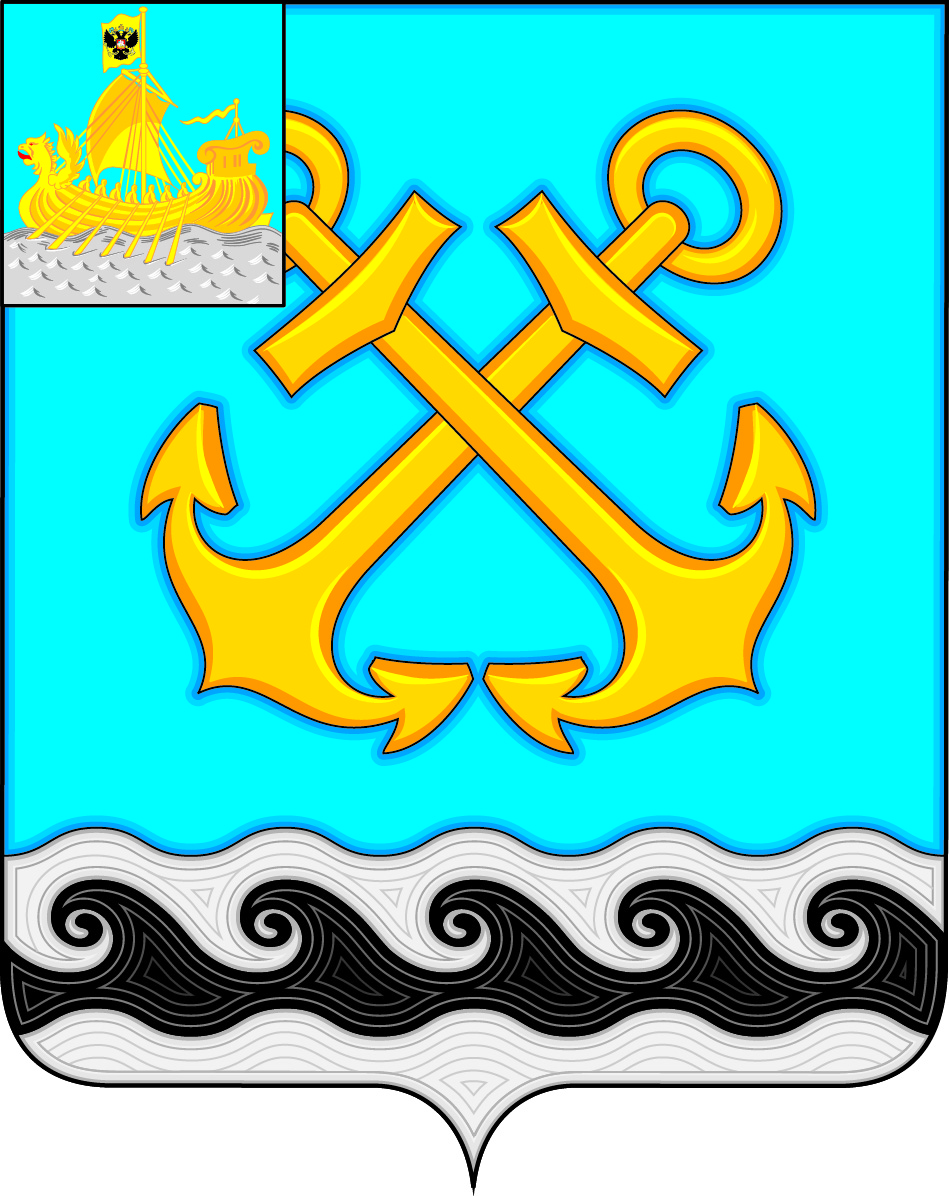 Информационный бюллетень Учредитель: Совет депутатов Чернопенского сельского поселения Костромского муниципального районаКостромской областиИнформационный бюллетеньвыходит с 30 ноября 2006 года             № 12                  понедельник  29 июля 2019 года Сегодня в номере:О внесении изменений и дополнений в решение Совета депутатов от 28 мая 2009 года № 34 «По системе оплаты труда муниципальных служащих администрации Чернопенского сельского поселения»(в редакции решений Совета депутатов от 24.06.2010 года № 27,  от 26.01.2012 года № 05 28.03.2013 г. № 14,  от 17.10.2013 г. № 42, от 31.10.2013 № 45, от 30 октября   2014 года  №  55, от 31.05.2018 № 21)    (Решение Совета депутатов от 16.07.2019 г. № 26)….  стр. 2О внесении изменений и дополнений в Решение Совета депутатов МО Чернопенское сельское поселение от 28.12.2018г. № 67 (ред.  решения Совета депутатов № 2 от 31.01.2019 г.,  № 4 от 28.02.2019 г , № 9 от 15.03.2019 г.,  № 10 от 28.03.2019 г.,  № 14 от 25.04.2019 г., № 16  от 30.05.2019 г., № 25 от 11.07.2019 г.) (Решение Совета депутатов от 25.07.2019 г. № 27)………………………...  стр. 15Об утверждении Положения  о порядке и условиях предоставления в аренду субъектам малого и среднего предпринимательства муниципального имущества Чернопенского сельского поселения(Решение Совета депутатов от25.07.2019 г. № 28)………………………………………………………………………………..…...  стр. 35Об утверждении Положения   о порядке формирования, ведения и обязательного опубликования перечня муниципального имущества Чернопенского сельского поселения, подлежащего передаче во владение и (или) в пользование субъектам малого и среднего предпринимательства и организациям, образующим инфраструктуру поддержки субъектов малого и среднего предпринимательства (Решение Совета депутатов от25.07.2019 г. № 28)………………………...  стр. 38О проекте решения «О внесении изменений и дополнений  в Правила благоустройства территории Чернопенского сельского поселения Костромского муниципального района Костромской области, утвержденных решением Совета депутатов Чернопенского сельского поселения Костромского муниципального района Костромской области второго созыва от 26.05.2016 г. № 28 (в редакции от 24.11.  2016 г.  № 53, от 28.09.2017 № 40, от 25.10.2018 № 51)» и назначении публичных слушаний.  (Решение Совета депутатов от25.07.2019 г. № 28)…………………………………………………………………………………….....  стр. 46     *******               КОСТРОМСКАЯ ОБЛАСТЬКОСТРОМСКОЙ МУНИЦИПАЛЬНЫЙ РАЙОНСОВЕТ ДЕПУТАТОВЧЕРНОПЕНСКОГО СЕЛЬСКОГО ПОСЕЛЕНИЯтретьего созыва                                                  Р Е Ш Е Н И Е16 июля 2019 года   № 26                                                                 п. СухоноговоВ целях урегулирования системы оплаты труда лиц, замещающих муниципальные должности  и должности муниципальной службы  Чернопенского сельского поселения Костромского муниципального  района Костромской области, в соответствии со статьей 53 Федерального закона от 06.10.2003 № 131-ФЗ «Об общих принципах организации местного самоуправления в Российской Федерации», статьей 22 Федерального закона от 02.03.2007 № 25-ФЗ «О муниципальной службе в Российской Федерации», статьей 9 Закона Костромской области  от 09.11.2007 № 210-4-ЗКО «О муниципальной службе в Костромской области», Уставом муниципального образования Чернопенское сельское поселение Костромского муниципального района Костромской области,Совет депутатов решил:1. Внести в Положение по оплате труда муниципальных служащих администрации Чернопенского сельского поселения Костромского муниципального района Костромской области (далее - Положение), утвержденное решением  Совета депутатов  Чернопенского сельского поселения   от 28.05.2009 № 34 (в редакции решения Совета депутатов   от 24.06.2010 № 27, от 26.01.2012   № 5, от 28.03.2013   № 14,  от 17.10.2013   № 42, от 31.10.2013 № 45, от 30.10.2014 № 55, от 21.05.2018 № 21)  следующие изменения:1.1.  Пункт 4  Положения дополнить подпунктами 3, 4 следующего содержания:«3) Ежегодно выплачивать лицам, замещающим муниципальные должности (главе Чернопенского сельского поселения) премию в размере восьми должностных окладов.4) Время выплаты в течение года, количество выплачиваемых окладов, предусмотренных подпунктом 3 пункта 4 настоящего Положения, не превышающих установленных сумм, определяются лицами, замещающими муниципальные должности (главой Чернопенского сельского поселения) самостоятельно.».1.2. Изложить пункты 15, 16, подпункт 5 пункта 21, подпункт 6 пункта 21 Положения в соответствие с  принятым решением Совета депутатов Чернопенского сельского поселения от  31.10.2013 № 45 «О внесении изменений и дополнений в решение Совета депутатов от 28 мая 2009 года № 34 «По системе оплаты труда муниципальных служащих администрации Чернопенского сельского поселения» (в редакции решений Совета депутатов № 27 от 24.06.2010 года № 05 от 26.01.2012 года, № 14 от 28.03.2013 года, № 42 от 17 октября 2013 г)», в целях исправления технической ошибки. (Приложение).2.  Настоящее решение вступает в силу с момента подписания и распространяет свое действие на правоотношения возникшие с 5 октября 2016 года и подлежит  опубликованию в информационном бюллетене «Чернопенский вестник».Глава Чернопенского сельского поселенияКостромского муниципального районаКостромской области                                                                             Е.Н.Зубова.ПОЛОЖЕНИЕпо оплате труда муниципальных служащихадминистрации Чернопенского сельского поселенияКостромского муниципального района Костромской области1. Настоящее Положение определяет порядок, условия и размер оплаты  муниципальных служащих администрации  Чернопенского сельского поселения Костромского муниципального района Костромской области в соответствии со статьей 53 Федерального закона от 6 октября 2003 года N 131-ФЗ "Об общих принципах организации местного самоуправления в Российской Федерации", статьей 22 Федерального закона от 2 марта 2007 года N 25-ФЗ "О муниципальной службе в Российской Федерации", статьей 9 Закона Костромской области от 9 ноября 2007 года N 210-4-ЗКО "О муниципальной службе в Костромской области",  статьями 42, 43 Устава муниципального образования Чернопенское сельское  поселение Костромского муниципального района Костромской области.2. Установить, что денежное содержание лиц, замещающих муниципальные должности и должности муниципальной службы администрации Чернопенского сельского поселения Костромского муниципального района Костромской области, состоит из:1) должностного оклада в соответствии с замещаемой должностью (далее - должностной оклад);2) ежемесячной надбавки к должностному окладу за особые условия муниципальной службы;3) ежемесячной надбавки к должностному окладу за выслугу лет на муниципальной службе;4) ежемесячной надбавки за классный чин;5) ежемесячной процентной надбавки к должностному окладу лиц, допущенных к государственной тайне на постоянной основе.6) ежемесячного денежного поощрения;7) премий за выполнение особо важных и сложных заданий;8) единовременной выплаты при предоставлении ежегодного оплачиваемого отпуска;9) материальной помощи, выплачиваемой за счет средств фонда оплаты труда муниципальных служащих;10) выплат за работу в выходной или праздничный день;11) выплат за совмещение профессий (должностей), расширение зоны обслуживания, увеличение объёма работы или исполнение обязанностей временно отсутствующего работника без освобождения от работы, определённой трудовым договором — по соглашению сторон трудового договора;3. Определить следующие размеры должностных окладов лиц, замещающих муниципальные должности  администрации Чернопенского сельского поселения Костромского муниципального района Костромской области:1) Главе администрации Чернопенского сельского поселения Костромского муниципального района Костромской области — 7950  рублей. (в ред. Решения Совета депутатов № 14 от  28.03.2013 года, от 17.10.2013 г. № 42, от 30.10.2014 г. № 55, от 31.05.2018 № 21)4. Установить, что лицам, замещающим муниципальные должности  администрации Чернопенского  сельского поселения   выплачиваются:1) ежемесячная надбавка к должностному окладу за особые условия службы, ежемесячная надбавка за классный чин, ежемесячное денежное поощрение в размерах согласно приложению 1 к настоящему положению.2) выплаты компенсационного и стимулирующего характера ,указанные  в подпунктах 3,5,7-11 пункта 1 настоящего положения, в размерах и на условиях, установленных настоящим положением для муниципальных служащих.3) Ежегодно выплачивать лицам, замещающим муниципальные должности (главе Чернопенского сельского поселения) премию в размере восьми должностных окладов.4) Время выплаты в течение года, количество выплачиваемых окладов, предусмотренных подпунктом 3 пункта 4 настоящего Положения, не превышающих установленных сумм, определяются лицами, замещающими муниципальные должности (главой Чернопенского сельского поселения) самостоятельно. (Подпункты 3, 4 внесены   решением Совета депутатов от 16.07.2019 № 26)5. Предельные нормативы ежемесячных должностных окладов муниципальных служащих Чернопенского сельского поселения устанавливаются в соответствии с приложением 2 к настоящему положению.6. Ежемесячная надбавка к должностному окладу за особые условия муниципальной службы является выплатой компенсационного характера, в обязательном порядке назначаемой всем муниципальным служащим в связи с особыми условиями труда при выполнении основных обязанностей по должности муниципальной службы, в том числе в связи с необходимостью соблюдать установленные федеральными законами запреты и ограничения.7. Ежемесячная надбавка к должностному окладу за особые условия муниципальной службы устанавливается при заключении (изменении) трудового договора в следующих размерах:1) по младшей группе должностей муниципальной службы - до 60 процентов должностного оклада;2) по старшей группе должностей муниципальной службы - от 60 до 90 процентов должностного оклада;3) по ведущей группе должностей муниципальной службы - от 90 до 120 процентов должностного оклада;4) по главной группе должностей муниципальной службы - от 120 до 150 процентов должностного оклада;5) по высшей группе должностей муниципальной службы - от 150 до 200 процентов должностного оклада.8. Конкретный размер ежемесячной надбавки к должностному окладу за особые условия муниципальной службы устанавливается представителем нанимателя (работодателем) с учетом факторов, указанных в пункте 6 настоящего положения.9. Ежемесячная надбавка к должностному окладу за выслугу лет на муниципальной службе (далее - надбавка за выслугу лет) устанавливается при наличии стажа работы на государственных или муниципальных должностях, должностях государственной или муниципальной службы не менее одного года.10. Размер надбавки за выслугу лет составляет при стаже муниципальной службы:1) от 1 года до 5 лет - 10 процентов должностного оклада;2) от 5 до 10 лет - 15 процентов должностного оклада;3) от 10 до 15 лет - 20 процентов должностного оклада;4) свыше 15 лет - 30 процентов должностного оклада.11. Установить, что:1) в стаж муниципальной службы, дающий право на получение надбавки за выслугу лет, в календарном порядке включаются периоды работы на должностях, указанных в части 1 статьи 11 Закона Костромской области от 9 ноября 2007 года N 210-4-ЗКО "О муниципальной службе в Костромской области";2) в стаж муниципальной службы, дающий право на получение надбавки за выслугу лет, засчитываются периоды работы (службы), которые были включены (засчитаны) в установленном порядке в указанный стаж до вступления в силу настоящего положения;3) при определении размера надбавки за выслугу лет лицам, имеющим право на ее получение в соответствии с пунктом 9 настоящего положения, в стаж муниципальной службы в порядке исключения могут быть засчитаны периоды работы (службы), в совокупности не превышающие 5 лет, на должностях, не указанных в подпункте 1 настоящего пункта, в случае если опыт и знания, приобретенные в период замещения данных должностей, необходимы для выполнения обязанностей по замещаемой должности муниципальной службы;4) установление стажа муниципальной службы для определения размера надбавки за выслугу лет с учетом периодов работы (службы), указанных в подпункте 3 настоящего пункта, производится правовым актом представителя нанимателя (работодателя) на основании решения комиссии по вопросам исчисления стажа муниципальной службы;5) для решения вопроса о зачете работнику в стаж муниципальной службы для определения размера надбавки за выслугу лет периодов работы (службы), указанных в подпункте 3 настоящего пункта, в кадровую службу Чернопенского сельского поселения Костромского муниципального района Костромской области представляются следующие документы:- заявление служащего с просьбой о зачете соответствующего периода работы в стаж муниципальной службы для определения размера надбавки за выслугу лет (указанное заявление от лица, впервые поступающего на муниципальную службу, принимается к рассмотрению только после возникновения у муниципального служащего права на установление надбавки за выслугу лет в соответствии с пунктом 9 настоящего решения);- копия трудовой книжки;- иные документы, подтверждающие приобретение опыта и знаний, необходимых для выполнения обязанностей по замещаемой должности муниципальной службы;6) комиссия по вопросам исчисления стажа муниципальной службы рассматривает представленные документы и принимает решение о зачете работнику соответствующего периода в стаж муниципальной службы или об отказе в таком зачете. Принятое решение оформляется протоколом и доводится до сведения муниципального служащего и представителя нанимателя (работодателя);7) надбавка за выслугу лет в размере, определенном с учетом включенных в стаж муниципальной службы периодов работы (службы), указанных в подпункте 3 настоящего пункта, начисляется со дня подписания соответствующего правового акта представителя нанимателя (работодателя), но не ранее дня возникновения у муниципального служащего права на установление надбавки за выслугу лет.12. Ежемесячная надбавка к должностному окладу за классный чин устанавливается муниципальному служащему со дня присвоения муниципальному служащему классного чина в размере, определенном правовым актом органа местного самоуправления Чернопенского сельского поселения Костромского муниципального района в соответствии со статьей 5,2 Закона Костромской области от 09.11.2007 № 210-4-ЗКО «О муниципальной службе в Костромской области» ( приложение № 3)13. Установить, что:1) надбавка за сложность, напряженность и высокие достижения в службе устанавливается муниципальным служащим, выполнение служебных обязанностей которых связано с решением задач, требующих высокого уровня профессиональной подготовки, либо сопряжено с напряженным специальным режимом работы, а также муниципальным служащим, достигшим высоких результатов при выполнении своих основных должностных обязанностей. При установлении надбавки учитываются условия, в которых сотрудникам приходится выполнять служебные обязанности, уровень их профессиональной подготовки и деловые качества, а также достигнутые ими результаты в служебной деятельности и потенциальные возможности самостоятельного выполнения особо сложных задач;2) под сложностью, напряженностью и высокими достижениями в службе, в частности, понимается:- подготовка проектов новых, не имеющих аналогов, нормативных правовых актов по предметам ведения органов местного самоуправления;- интенсивность работы;-высокий профессионализм, четкость, оперативность и своевременность исполнения порученной работы;- наличие командировок,3) установление надбавки за сложность и напряженность, определение ее размера производится персонально в соответствии с правовыми актами представителя нанимателя (работодателя) на основании мотивированного представления непосредственного руководителя муниципального служащего.4) независимо от установления набавки за сложность, напряженность и высокие достижения в службе по основаниям, указанным в подпунктах 1 и 2 настоящего пункта, надбавка за сложность, напряженность и высокие достижения в службе в размере 20 процентов должностного оклада дополнительно устанавливается муниципальным служащим, имеющим почетные звания Российской Федерации.14. Размер ежемесячной надбавки к должностному окладу муниципальным служащим, допущенным к государственной тайне на постоянной основе, и сотрудникам структурных подразделений по защите государственной тайны устанавливается правовым актом представителя нанимателя (работодателя) в порядке, установленном Правительством Российской Федерации.    15.   Выплата ежемесячного денежного поощрения и премий по результатам работы производится в целях усиления материальной заинтересованности муниципального служащего в повышении качества выполняемой работы по решению вопросов местного значения, исполнению отдельных государственных полномочий и иных функций органов местного самоуправления, Избирательной комиссии, а также в своевременном и добросовестном исполнении своих основных должностных обязанностей, повышении уровня ответственности, в том числе за выполнение заданий в особых условиях.	Установить, что:     1) муниципальным служащим выплачиваются ежемесячное денежное поощрение в установленном размере, а также единовременные премии, за выполнение особо важных и сложных заданий, которые максимальными размерами не ограничиваются;         2)  ежемесячное денежное поощрение, состоит из фиксированной части и  процентной части;     3) размер фиксированной части ежемесячного денежного поощрения составляет один должностной оклад;   4)  процентная  часть  ежемесячного  денежного  поощрения устанавливается в размере 25 процентов от должностного оклада;         5) муниципальному служащему, имеющему дисциплинарное взыскание, выплата процентной части ежемесячного денежного поощрения может быть приостановлена либо размер ее может быть снижен;        6) размер процентной части ежемесячного денежного поощрения может быть снижен при ненадлежащем выполнении (невыполнении) муниципальным служащим своих должностных обязанностей, в том числе разовом, определенном по результатам оценки, проводимой на основании критериев оценки деятельности муниципальных служащих, утвержденных правовым актом представителя нанимателя (работодателя);снижение размера процентной части ежемесячного денежного поощрения, а также приостановление его выплаты в случаях, указанных в подпунктах 5,6 настоящего пункта, производится правовым актом представителя нанимателя (работодателя), при отсутствии дисциплинарного взыскания – на основании мотивированного представления непосредственного руководителя муниципального служащего, обнаружившего ненадлежащее выполнение  (невыполнение) муниципальным служащим своих должностных обязанностей. (в ред. Решения Совета депутатов от 31.10.2013  № 45)16. Определить, что при наличии экономии фонда оплаты труда может быть принято решение о дополнительном единовременном поощрении муниципального служащего, которое максимальными размерами не ограничиваются:к праздничным  датам (23 февраля, 8 марта, День образования ОМС, Новый год);за вклад в деятельность соответствующего органа местного самоуправления по случаю юбилейных дат (30 лет, 40 лет, 50 лет, 55 лет - женщинам, 60 лет – мужчинам). (в ред. Решения Совета депутатов от 31.10.2013  № 45)16.1 Муниципальным служащим, имеющим почетные звания Российской Федерации устанавливается ежемесячная надбавка в размере 20 процентов должностного оклада.17. Единовременная выплата при предоставлении ежегодного оплачиваемого отпуска в размере двух должностных окладов выплачивается один раз в течение календарного года при предоставлении муниципальному служащему ежегодного основного оплачиваемого отпуска на основании его письменного заявления. В случае разделения ежегодного оплачиваемого отпуска на части единовременная выплата выплачивается по желанию муниципального служащего при предоставлении любой из частей указанного отпуска на основании его письменного заявления. Определение размера единовременной выплаты производится исходя из величины должностного оклада, установленного служащему на день подачи заявления о выплате единовременной выплаты.18. Муниципальные служащие Чернопенского сельского поселения имеют право на получение материальной помощи в размере двух должностных окладов в год.19. Помимо материальной помощи, указанной в пункте 18 настоящего решения, муниципальному служащему за счет фонда оплаты труда может быть выплачена материальная помощь в следующих случаях:1) смерти его близких родственников (родителей, детей, мужа (жены), родных братьев и сестер) на основании свидетельства о смерти;2) при рождении ребенка на основании копии свидетельства о рождении;3) в связи с утратой или повреждением имущества в результате стихийного бедствия, пожара, кражи, аварий систем водоснабжения, отопления и других обстоятельств на основании справок из соответствующих органов;4) особой нуждаемости в лечении, приобретении дорогостоящих лекарственных средств в связи с заболеванием (травмой);5) в случае тяжелого материального положения или острой необходимости.20. Определить, что:1) материальная помощь, указанная в пункте 18 настоящего решения, выплачивается муниципальному служащему по его заявлению, единовременно или по частям;2) при поступлении муниципальных служащих на службу в течение календарного года выплаты материальной помощи производятся пропорционально отработанному времени;3) материальная помощь не выплачивается:- муниципальным служащим, находящимся в отпуске по уходу за ребенком до достижения им возраста трех лет;- муниципальным служащим, уволенным из органа местного самоуправления, отраслевого (функционального) органа администрации, наделенного правами юридического лица, и получившим материальную помощь в текущем календарном году в полном объеме, и вновь принятым в этом же году;4) материальная помощь, указанная в пункте 18 настоящего решения, выплачивается на основании письменного заявления муниципального служащего, поданного на имя представителя нанимателя (работодателя). Решение об оказании материальной помощи и ее размере принимается представителем нанимателя (работодателем) при наличии экономии фонда оплаты труда;5) определение размера материальной помощи производится исходя из величины должностного оклада, установленного служащему на день подачи заявления о выплате материальной помощи (пункт 18).21. Установить, что при формировании фонда оплаты труда муниципальных служащих сверх суммы средств, направляемых для выплаты должностных окладов, предусматриваются следующие средства для выплаты (в расчете на год):1) ежемесячной надбавки к должностному окладу за особые условия муниципальной службы - в размере тринадцати должностных окладов;2) ежемесячной надбавки к должностному окладу за выслугу лет на муниципальной службе - в размере трех должностных окладов;3) ежемесячная надбавка к должностному окладу за классный чин — в размере четырех должностных окладов;4) ежемесячной процентной надбавки к должностному окладу лиц, допущенных к государственной тайне на постоянной основе - в размере полутора должностных окладов;5) ежемесячного денежного поощрения - в размере пятнадцати окладов (в ред. Решения Совета депутатов от 31.10.2013  № 45);6) премий за выполнение особо важных и сложных заданий - в размере одного  должностного оклада (в ред. Решения Совета депутатов от 31.10.2013  № 45);7) единовременной выплаты при предоставлении ежегодного оплачиваемого отпуска - в размере двух должностных окладов;8) материальной помощи - в размере двух должностных окладов;9) за работу в выходные и праздничные дни — не менее, чем в двойном размере;10)  за совмещение профессий (должностей), расширение зоны обслуживания , увеличение объёма работы или исполнение обязанностей временно отсутствующего работника без освобождения от работы, определённой трудовым договором — по соглашению сторон трудового договора — размер определяется персонально правовым актом главы администрации;22. Фонд оплаты труда органов местного самоуправления, формируется за счет средств, предусмотренных пунктом 21 настоящего положения, а также за счет средств, необходимых для выплаты должностных окладов и установленных пунктом 4 настоящего положения дополнительных выплат к должностным окладу Главы Чернопенского сельского поселения  Костромского муниципального района Костромской области.23. Определить, что:1) должностные оклады лиц, замещающих муниципальные должности Чернопенского сельского поселения  и должностные оклады муниципальных служащих, установленных в соответствии с приложением 2 к настоящему положению, а  также установленные трудовыми договорами должностные оклады муниципальных служащих Чернопенского сельского поселения подлежат увеличению (индексации) не реже одного раза в год, в том числе с учетом инфляции (потребительских цен). Решение об увеличении (индексации) размеров должностных окладов денежного содержания принимается Советом депутатов Чернопенского сельского поселения в пределах ассигнований, утвержденных решением Совета депутатов Чернопенского сельского поселения о бюджете сельского поселения  на соответствующий год;2) при увеличении (индексации) должностных окладов их размеры подлежат округлению до целого рубля в сторону увеличения.24. Установить, что:1) муниципальные правовые акты, регулирующие порядок и условия оплаты труда лиц, замещающих муниципальные должности, и муниципальных служащих, применяются в части, не противоречащей настоящему положению;2) вновь устанавливаемые в соответствии с настоящим положением размеры и условия оплаты труда муниципальных служащих не могут быть ниже размеров и условий оплаты труда, существовавших на день вступления в силу настоящего положения.25. Признать утратившим силу:Решение Совета депутатов Чернопенского сельского поселения от 29 марта 2006 года №13 "Об утверждении положения по оплате труда муниципальных служащих администрации Чернопенского сельского поселения . О должностном окладе и условиях оплаты труда главы  сельского поселения ;Распоряжение Главы администрации Чернопенского сельского поселения  от 17 декабря 2007 года №110 «Об установлении должностных  окладов и внесении изменений в штатное расписание администрации Чернопенского сельского поселения» ;Постановление Главы администрации Чернопенского сельского поселения от 17 декабря 2007 года №72  «Об установлении предельных нормативов ежемесячных должностных окладов  предельных нормативах ежемесячных должностных окладов муниципальных служащих в Чернопенском сельском поселении» ;	  26. Привести   нормативно-правовые акты в соответствие настоящему положению.      27. Настоящее положение  вступает в силу со дня его официального опубликования в информационном бюллетене «Чернопенский вестник» и распространяется на правоотношения, возникшие с 1 мая 2009 года.Приложение N 1к решению Совета депутатовЧернопенского сельского поселенияКостромского муниципального районаКостромской областиот 28 мая 2009 года N 34(  в редакции решений Совета депутатовот 24.06.2010   № 27,  от 26.01.2012   № 5,от  28.03.2013  № 14,  от 17.10.2013   № 42,от 30.10.2014 № 55)Размерыежемесячной надбавки к должностному окладу за особыеусловия службы, ежемесячной надбавки за сложность,напряженность и высокие достижения в труде для лиц,замещающих муниципальные должностиЧернопенского сельского поселенияКостромского муниципального района Костромской области  Приложение № 2                                                                                                к решению Совета депутатовЧернопенского сельского поселенияКостромского муниципального районаКостромской областиот 28 мая 2009 года N 34(  в редакции решений Совета депутатовот 24.06.2010   № 27,  от 26.01.2012   № 5,от  28.03.2013  № 14,  от 17.10.2013   № 42,от 30.10.2014 № 55)                                            Предельные нормативы ежемесячных             должностных окладов муниципальных служащих   Администрации Чернопенского сельского поселения  Костромского муниципального района Костромской области Приложение № 3                                                                                                     к решению Совета депутатовЧернопенского сельского поселенияКостромского муниципального районаКостромской областиот 28 мая 2009 года N 34(  в редакции решений Совета депутатовот 24.06.2010   № 27,  от 26.01.2012   № 5,от  28.03.2013  № 14,  от 17.10.2013   № 42,от 30.10.2014 № 55, от 31.05.2018 №  21)Размер ежемесячной надбавкиза классный чинКОСТРОМСКАЯ ОБЛАСТЬКОСТРОМСКОЙ МУНИЦИПАЛЬНЫЙ РАЙОНСОВЕТ ДЕПУТАТОВЧЕРНОПЕНСКОГО СЕЛЬСКОГО ПОСЕЛЕНИЯтретьего созыва                                                      Р Е Ш Е Н И Е25 июля  2019  года   №   27                                                              п. СухоноговоЗаслушав информацию  об изменении доходной и расходной части бюджета  Чернопенского сельского поселения на 2019 год ,  Совет депутатов решил:Внести следующие изменения и дополнения в решение Совета депутатов  № 67 от 28 декабря 2018  года  «О бюджете Чернопенского сельского поселения Костромского муниципального района на 2019 год» (ред.  решения Совета депутатов № 2 от 31.01.2019 г.,  № 4 от 28.02.2019 г , № 9 от 15.03.2019 г.,  № 10 от 28.03.2019 г.,  № 14 от 25.04.2019 г., № 16  от 30.05.2019 г., № 25 от 11.07.2019 г.) 1.1.  Увеличить      доходную часть    бюджета  на      16 271,    рублей ,  в том числе за счет  увеличения   собственных доходов        на  16 271,0    рублей. 1.2.   Увеличить расходную  часть бюджета  на  12 000 рублей. 1.3   Пункт 1 решения  изложить в следующей редакции:  Утвердить бюджет Чернопенского сельского поселения на 2019 год,  с учетом внесенных изменений по доходам  в размере 21  682 460  рублей, по расходам в размере                                                    23  052 412, 00 рублей,  с  дефицитом     бюджета    1 369 952,0      рублей .1.3. Приложение № 1 «Источники финансирования  дефицита бюджета Чернопенского сельского поселения на 2019 год »,   Приложение  № 4 «Объем поступлений доходов в бюджет Чернопенского сельского поселения на 2019 год», Приложение № 5 Ведомственная структура, распределение бюджетных ассигнований по разделам, подразделам, целевым статьям и видам расходов классификации расходов бюджетов Российской Федерации бюджета Чернопенского  сельского поселения на 2019 год»   изложить в новой редакции..   2. Настоящее решение вступает в силу с момента подписания и подлежит  опубликованию  в информационном бюллетене «Чернопенский вестник».Приложение №1к решению Совета депутатов                                                                                                                         Чернопенского сельского поселения                                                                                                                         Костромского муниципального района ( в редакции № 27 от 25.07.2019 г.)  Источники финансирования дефицитабюджета Чернопенского  сельского поселения на  2019  годКОСТРОМСКАЯ ОБЛАСТЬКОСТРОМСКОЙ МУНИЦИПАЛЬНЫЙ РАЙОНСОВЕТ ДЕПУТАТОВЧЕРНОПЕНСКОГО СЕЛЬСКОГО ПОСЕЛЕНИЯтретьего созыва                                                      Р Е Ш Е Н И Е25 июля  2019  года   №   28                                                              п. СухоноговоВ соответствии с Федеральным законом  от 24 июля 2007 года № 209-ФЗ «О развитии малого и среднего предпринимательства в Российской Федерации», Законом Костромской области от 26 мая 2008 года № 318-4-ЗКО «О развитии малого и среднего предпринимательства на территории Костромской области»,     Совет депутатов Чернопенского сельского поселения Костромского муниципального района Костромской области решил:    1. Утвердить прилагаемое Положение о порядке и условиях предоставления в аренду субъектам малого и среднего предпринимательства муниципального имущества Чернопенского сельского поселения, включенного в перечень муниципального имущества Чернопенского сельского поселения, подлежащего передаче во владение и (или) в пользование субъектам малого и среднего предпринимательства и организациям, образующим инфраструктуру поддержки субъектов малого и среднего предпринимательства.(Приложение 1)         2. Настоящее решение вступает в силу со дня его официального   опубликования в информационном бюллетене «Чернопенский вестник».Приложение 1                                                                                Утверждено                                                                    Решением  Совета депутатов                                                             Чернопенского сельского поселения                                                                              № 28 от 25.07.2019 г.ПОЛОЖЕНИЕо порядке и условиях предоставления в аренду субъектам малого и среднего предпринимательства муниципального имущества Чернопенского сельского поселения, включенного в перечень муниципального имущества Чернопенского сельского поселения,подлежащего передаче во владение и (или) в пользование субъектаммалого и среднего предпринимательства и организациям, образующиминфраструктуру поддержки субъектов малого и среднегопредпринимательства1. Настоящее положение разработано в соответствии с Федеральным законом от 24 июля 2007г. № 209-ФЗ «О развитии малого и среднего предпринимательства в Российской Федерации», Законом Костромской области от 26 мая 2008 года № 318-4-ЗКО «О развитии малого и среднего предпринимательства в Костромской области» и определяет порядок и условия предоставления муниципального имущества Чернопенского сельского поселения, включенного в перечень муниципального имуществаЧернопенского сельского поселения, подлежащего передаче во владение и (или) в пользование субъектам малого и среднего предпринимательства и организациям, образующим инфраструктуру поддержки субъектов малого и среднего предпринимательства (далее - муниципальное имущество Чернопенского сельского поселения), в аренду субъектам малого и среднего предпринимательства и организациям, образующим инфраструктуру поддержки субъектов малого и среднего предпринимательства (далее - субъекты).2. Предоставление муниципального имущества Чернопенского сельского поселения в аренду осуществляется посредством проведения торгов в форме конкурса или аукциона.3. Торги проводятся в форме конкурса, если в отношении муниципального имущества, включенного в перечень, необходимо выполнить определенные условия.Во всех остальных случаях проводится аукцион. Решение о проведении торгов принимается администрацией Чернопенского сельского поселения.4. Торги проводятся в порядке, установленном Федеральным законом от 26 июля 2006 года № 135-ФЗ «О защите конкуренции». Участниками торгов могут быть только лица, соответствующие условиям отнесения к категориям субъектов малого и среднего предпринимательства, установленным статьей 4 Федерального закона от 24 июля 2007 года № 209-ФЗ «О развитии малого и среднего предпринимательства в Российской Федерации», а также организациям, образующим инфраструктуру поддержки малого и среднего предпринимательства.5. Договор аренды заключается сроком до 5 лет.6. За использование муниципального имущества субъекты уплачивают арендную плату в размере, определенном по результатам торгов. При этом размер арендной платы для субъектов, занимающихся социально значимыми видами деятельности, уплачиваемый в первой половине срока действия договора аренды, составляет 70 % от определенного по результатам торгов.7. Торги на право заключения договора аренды муниципального имущества организует администрация Чернопенского сельского поселения. Для проведения торгов формируется комиссия, в состав которой включаются  депутаты Совета депутатов Чернопенского сельского поселения, представители администрации Чернопенского сельского поселения,  Централизованной бухгалтерии Чернопенского сельского поселения.8. В результате проведения конкурса победителем признается лицо, предложившее лучшие условия конкурса и предложение о размере арендной платы.9. В результате проведения аукциона победителем признается лицо, предложившее в ходе аукциона максимальный годовой размер арендной платы за сдаваемое имущество.КОСТРОМСКАЯ ОБЛАСТЬКОСТРОМСКОЙ МУНИЦИПАЛЬНЫЙ РАЙОНСОВЕТ ДЕПУТАТОВ ЧЕРНОПЕНСКОГО СЕЛЬСКОГО ПОСЕЛЕНИЯтретьего созываР Е Ш Е Н И Е 25 июля  2019  года   №  29                                                               п. СухоноговоВ соответствии с Федеральным законом  от 24 июля 2007 года № 209-ФЗ «О развитии малого и среднего предпринимательства в Российской Федерации», Законом Костромской области от 26 мая 2008 года № 318-4-ЗКО «О развитии малого и среднего предпринимательства на территории Костромской области»,     Совет депутатов Чернопенского сельского поселения Костромского муниципального района Костромской области решил:	1. Утвердить прилагаемое Положение о порядке формирования, ведения и обязательного опубликования перечня муниципального имущества Чернопенского сельского поселения, подлежащего передаче во владение и (или) в пользование субъектам малого и среднего предпринимательства и организациям, образующим инфраструктуру поддержки субъектов малого и среднего предпринимательства.        2. Настоящее решение вступает в силу со дня его официального   опубликования в информационном бюллетене «Чернопенский вестник».                                                                                Приложение                                                                                Утверждено                                                                    Решением  Совета депутатов                                                             Чернопенского сельского поселения № 29 от 25.07.2019 г.ПОЛОЖЕНИЕо порядке формирования, ведения и обязательного опубликования перечня муниципального имущества Чернопенского сельского поселения, подлежащего передаче во владение и (или) в пользование субъектам малого и среднего предпринимательства и организациям, образующим инфраструктуру поддержки субъектов малого и среднего предпринимательстваГлава 1. ОБЩИЕ ПОЛОЖЕНИЯ1. Настоящее Положение определяет порядок формирования, ведения и обязательного опубликования перечня муниципального имущества Чернопенского сельского поселения, подлежащего передаче во владение и (или) в пользование субъектам малого и среднего предпринимательства и организациям, образующим инфраструктуру поддержки субъектов малого и среднего предпринимательства (далее - Перечень), в соответствии с Федеральным законом от 24 июля 2007 года N 209-ФЗ "О развитии малого и среднего предпринимательства в Российской Федерации", Законом Костромской области от 26 мая 2008 года N 318-ЗКО "О развитии малого и среднего предпринимательства в Костромской области".2. Объектами Перечня являются объекты недвижимого имущества (за исключением земельных участков), а также объекты движимого имущества, находящиеся в собственности Чернопенского сельского поселения, свободные от прав третьих лиц (за исключением имущественных прав субъектов малого и среднего предпринимательства) (далее - объекты).3. Перечень и вносимые в него изменения со дня их утверждения подлежат официальному опубликованию в информационном бюллетене «Чернопенский вестник» в течение 10 рабочих дней и размещаются на официальном сайте администрации Чернопенского сельского поселения в течение 3 рабочих дней.4. Сведения, содержащиеся в Перечне, являются открытыми и общедоступными.Глава 2. ПОРЯДОК ФОРМИРОВАНИЯ И ВЕДЕНИЯ ПЕРЕЧНЯ5. Ведение Перечня осуществляется должностным лицом администрации Чернопенского сельского поселения Костромского муниципального района Костромской области (далее — должностное лицо). Перчень ведется по форме согласно приложению к настоящему Положению.6. Перечень утверждается главой  Чернопенского сельского поселения по представлению должностного лица. Решение об утверждении Перечня, внесении в него изменений оформляется распоряжением администрации Чернопенского сельского поселения.7. При внесении объектов в Перечень указываются следующие сведения:1) номер в реестре имущества;2) адрес (местоположение) объекта;структурированный адрес объекта:3) наименование субъекта Российской Федерации;4) наименование муниципального района/городского округа;5) наименование городского поселения/сельского поселения;6) вид населенного пункта;7) наименование населенного пункта;8) тип элемента планировочной структуры;9) наименование элемента планировочной структуры;10) тип элемента улично-дорожной сети;11) наименование элемента улично-дорожной сети;12) номер дома (включая литер);13) тип и номер корпуса, строения, владения;14) вид объекта недвижимости; движимое имущество;сведения о недвижимом имуществе или его части:15) кадастровый номер;16) тип (кадастровый, условный, устаревший);17) номер части объекта недвижимости согласно сведениям государственного кадастра недвижимости;18) тип (площадь - для земельных участков, зданий, помещений; протяженность, объем, площадь, и т.п. - для сооружений; протяженность, объем, площадь и. т.п. согласно проектной документации - для объектов незавершенного строительства);19) фактическое значение/проектируемое значение (для объектов незавершенного строительства);20) единица измерения (для площади - кв. метр; для протяженности - метр);21) наименование объекта учета;сведения о движимом имуществе:22) тип: оборудование, машины, механизмы, установки, транспортные средства, инвентарь, инструменты, иное;23) государственный регистрационный знак (при наличии);24) наименование объекта учета;25) марка, модель;26) год выпуска;27) кадастровый номер недвижимого имущества, в том числе земельного участка, на котором расположен объект;сведения о праве аренды или безвозмездного пользования для организаций, образующих инфраструктуру поддержки субъектов малого и среднего предпринимательства:28) правообладатель (полное наименование);29) сведения об основном государственном регистрационном номере;30) сведения об идентификационном номере налогоплательщика;31) дата заключения договора;32) дата окончания срока действия договора;сведения о праве аренды или безвозмездного пользования субъекта малого и среднего предпринимательства:33) правообладатель (полное наименование);34) сведения об основном государственном регистрационном номере;35) сведения об идентификационном номере налогоплательщика;36) дата заключения договора;37) дата окончания срока действия договора;38) указать одно из значений: в Перечне (изменениях в перечни);сведения о правовом акте, в соответствии с которым имущество включено в Перечень;39) наименование органа, принявшего документ;40) вид документа;41) дата;42) номер.8. Основания исключения объектов из Перечня:1) необходимость использования объекта для государственных или муниципальных нужд;2) признание повторных торгов по предоставлению объекта в пользование несостоявшимися по причине отсутствия заявок;3) списание объекта в связи с физическим износом.9. При ведении Перечня должностное лицо:1) имеет право запрашивать и получать от правообладателей муниципального имущества Чернопенского сельского поселения необходимую информацию в пределах сведений, учитываемых в Перечне;2) ежегодно до 1 ноября текущего года дополняет сведения об объектах, включенных в Перечень;3) контролирует содержание и целевое использование объектов;4) представляет сведения об объектах, включенных в Перечень, по запросам исполнительных органов государственной власти Костромской области, заинтересованных организаций для осуществления своих управленческих и контрольных функций.Приложениек Положению о порядке формирования,ведения и обязательного опубликованияперечня муниципального имуществаЧернопенского сельского поселения,подлежащего передаче во владениеи (или) пользование субъектам малогои среднего предпринимательства и организациям,образующим инфраструктуру поддержки субъектовмалого и среднего предпринимательства, утвержденного решением Совета депутатов от 25.07.2019 г. № 29ПЕРЕЧЕНЬмуниципального имущества Чернопенского сельского поселения,подлежащего передаче во владение и (или) в пользованиесубъектам малого и среднего предпринимательстваи организациям, образующим инфраструктуру поддержкисубъектов малого и среднего предпринимательстваКОСТРОМСКАЯ ОБЛАСТЬКОСТРОМСКОЙ МУНИЦИПАЛЬНЫЙ РАЙОНСОВЕТ ДЕПУТАТОВЧЕРНОПЕНСКОГО СЕЛЬСКОГО ПОСЕЛЕНИЯтретьего созываР Е Ш Е Н И Е25 июля  2019 года  № 30			                                      п. Сухоногово	В связи с введением в действие с 1 мая 2019 года ЗКО от 20.04.2019 № 536-6-ЗКО «Кодекс об административных правонарушениях», в  соответствии с Законом Костромской области от 20.04.2019 № 537-6-ЗКО «О введении в действие Кодекса Костромской области об административных правонарушениях», в целях исполнения указанных нормативно-правовых актов,  Совет депутатов Чернопенского сельского поселения третьего созыва решил:1. Принять проект решения «О внесении изменений и дополнений  в Правила благоустройства территории Чернопенского сельского поселения Костромского муниципального района Костромской области, утвержденных решением Совета депутатов Чернопенского сельского поселения Костромского муниципального района Костромской области второго созыва от 26.05.2016 г. № 28 (в редакции от 24.11.2016  № 53, от 28.09.2017  № 40, от 25.10.1018 № 51). (Приложение 1)2. Назначить проведение публичных слушаний по проекту внесения изменений и дополнений  в Правила благоустройства территории Чернопенского сельского поселения Костромского муниципального района Костромской области, утвержденных решением Совета депутатов Чернопенского сельского поселения Костромского муниципального района Костромской области второго созыва от 26.05.2016 г. № 28 (в редакции от  24.11.2016   № 53, от 28.09.2017 г № 40, от 25.10.2018 № 51)» для жителей сельского поселения   на 20 сентября   2019 года в 17-30 часов в здании МКУ ЦКМ «Сухоноговский» по адресу: Костромская область, Костромской район, п. Сухоногово, пл. Советская, д. 4.  3. Утвердить следующую программу публичных слушаний:3.1. Заслушивание проекта внесения изменений и дополнений  в Правила благоустройства территории Чернопенского сельского поселения Костромского муниципального района Костромской области, утвержденных решением Совета депутатов Чернопенского сельского поселения Костромского муниципального района Костромской области второго созыва от 26.05.2016 г. № 28 (в редакции от 24.11.2016   № 53, от 28.09.2017  № 40, от 25.10.2018 № 51). 3.2. Обсуждение проекта резолюции публичных слушаний. 3.3. Принятие резолюции публичных слушаний.4. Образовать оргкомитет публичных слушаний в составе:Председатель: глава  Чернопенского сельского поселения  Зубова Елена Николаевна,Члены: депутат Совет депутатов Муравьев Сергей Юрьевич, депутат Совета депутатов Сутягин Александр Владимирович, депутат Совета депутатов Бахтдавлатов Амир Султонназирович.Докладчик: главный специалист администрации Чернопенского сельского поселения  Украсина Ольга Александровна,Секретарь: ведущий эксперт администрации Чернопенского сельского поселения  Савина Галина Владимировна.5. Администрации Чернопенского сельского поселения подготовить Оповещение  о назначении   публичных слушаний по проекту, предусматривающему внесение изменений в Правила благоустройства территории Чернопенского сельского поселения. Размесить данное Оповещение на официальном сайте администрации Чернопенского сельского поселения  - «www.chernopenskoe.ru» в сети «Интернет».6. Опубликовать данное решение в информационном бюллетене «Чернопенский вестник» и на официальном сайте администрации Чернопенского сельского поселения  - «www.chernopenskoe.ru» в сети «Интернет».7. Настоящее решение вступает в силу с момента опубликования в информационном бюллетене «Чернопенский вестник».Приложение 1К решению Совета депутатов Чернопенского сельского поселения  от 25.07.2019 г. № 30ПРОЕКТКОСТРОМСКАЯ ОБЛАСТЬКОСТРОМСКОЙ МУНИЦИПАЛЬНЫЙ РАЙОНСОВЕТ ДЕПУТАТОВЧЕРНОПЕНСКОГО СЕЛЬСКОГО ПОСЕЛЕНИЯтретьего созыва                                                   Р Е Ш Е Н И Е____ сентября  2019 года       № 			                п. СухоноговоВ связи с введением в действие с 1 мая 2019 года ЗКО от 20.04.2019 № 536-6-ЗКО «Кодекс об административных правонарушениях», в  соответствии с Законом Костромской области от 20.04.2019 № 537-6-ЗКО «О введении в действие Кодекса Костромской области об административных правонарушениях», в целях исполнения указанных нормативно-правовых актов, руководствуясь Уставом  муниципального образования Чернопенское сельское поселение Костромского муниципального района Костромской области, итоговым протоколом публичных слушаний от _____ 2019 года, Совет депутатов Чернопенского сельского поселения третьего созыва решил:    1. Внести в Правила благоустройства территории Чернопенского  сельского поселения  изменения и дополнения (Приложение 1). 1.1. В статью 6 «Сбор и вывоз мусора (отходов производства и потребления)» внести следующие изменения:1) Часть 17 статьи 6 дополнить словами: «Запрещается оставление тары, мусора на улице (территории, прилегающей к нестационарному торговому объекту) после окончания торговли»; 2) Часть 21 статьи 6 изложить в следующей редакции:«21.Контейнеры следует очищать от отходов не реже срока, предусмотренного действующим законодательством, соответствующим договором и графиком вывоза отходов.Периодичность удаления отходов определяется  по графикам, составленным с учетом численности населения, норм накопления отходов, сроков хранения отходов, согласованным с органами государственного санитарно-эпидемиологического надзора с соблюдением следующих требований:при температуре -5 град. С и ниже временное хранение отходов не более трех суток;при  температуре свыше  +5 град. С  временное хранение отходов не более  суток;в многоквартирных жилых  домах, оборудованных мусоропроводом, временное хранение отходов не должно превышать одних   суток (ежедневный вывоз);удаление крупногабаритных отходов из домовладений следует производить по мере их накопления, но не реже одного раза в три дня;на территории неканализированной застройки очистка решеток-помойниц проводится ежедневно, очистка герметичных выгребов проводится  по мере их заполнения, но не реже одного раза в шесть месяцев.       Твердые коммунальные отходы вывозятся специально оборудованным автотранспортом (мусоровозами). Вывоз твердых коммунальных отходов из контейнеров, евроконтейнеров, расположенных на контейнерных площадках, осуществляется ежедневно до 11-00 часов.Обязанности по сбору, транспортировке и захоронению твердых коммунальных отходов возлагаются на регионального оператора по обращению с твердыми коммунальными отходами. Не допускается несвоевременная очистка, переполнение или отсутствие в установленных местах урн, мусорных контейнеров, наличие навалов мусора вокруг урн, контейнеров-накопителей, на контейнерной площадке или вокруг неё»;2) Пункт 2 части 24 статьи 6 изложить в следующей редакции:«2) сжигать мусор, иные отходы производства и потребления, за исключением термической переработки мусора, иных отходов производства и потребления, осуществляемой в установленном действующим законодательством порядке»;Пункт 4 части 24 статьи 6 изложить в следующей редакции:«4) откачивать канализационные стоки на проезжую часть и прилегающую территорию, в том числе при ликвидации аварий на канализационных сетях, осуществлять сброс сточных вод, образовавшихся в результате хозяйственной деятельности организаций, хозяйственно-бытовой деятельности населения, в централизованные ливневые системы водоотведения»;         4) Пункт 5 части 24 статьи 6 изложить в следующей редакции:«5) складирование мусора в контейнера и бункеры организаций, с которыми непосредственно не заключен договор на вывоз отходов, несанкционированное складирование бытовых и промышленных отходов вне специально оборудованных мест»;5)    Пункт 9 части 24 статьи 6 изложить в следующей редакции:«9)  сброс (выбрасывание или оставление) мусора, иных отходов производства и потребления вне специально оборудованных мест, урн, контейнеров, бункеров-накопителей, в том числе из транспортных средств во время их остановки, стоянки или движения»;6) Пункт 10 части  24 статьи  6 изложить в следующей редакции:«10) выливать нечистоты (жидкие отходы), производить откачку (допускать вытекание), нечистот из выгребных ям на рельеф местности, сливать жидкие отходы и промышленные отходы в централизованные системы водоотведения в неустановленных местах»;       7) Дополнить часть 24 статьи 6 пунктом 11, пунктом 12 следующего содержания:«11) осуществлять действие (бездействие), препятствующее подъезду к площадкам с контейнерами или бункерами транспортных средств для сбора и транспортирования отходов;12)  создание помех для уборки дворовых территорий в периоды, установленные графиками выполнения соответствующих работ»;8) Абзац 2 части 27 статьи 6 изложить в следующей редакции:« Обязанность по уборке мусора, просыпавшегося при транспортировке, выгрузке из контейнеров в мусоровоз или загрузке бункера-накопителя, возлагается на субъекта, осуществляющего вывоз,  сбор и транспортировку мусора»;       1.2.  Часть 5 статьи 10 «Организация и проведение уборочных работ в зимнее время» дополнить пунктом  4 следующего содержания:«4) осуществление действий, бездействие, препятствующее проведению работ по уборке снега, наледи с кровель зданий и сооружений, с проезжей части дорог, улиц»;       1.3. В статью 11  «Обеспечение чистоты»  внести следующие изменения:      1) Абзац 3 части 2 статьи 11 изложить в следующей редакции:«- размещение, ремонт, мытье транспортных средств на газонах, участках с зелеными насаждениями  на детских, игровых и  спортивных площадках, проходах, проездах. Подсоединение шлангов к водоводным колонкам для мытья машин»;      2) часть 2 статьи 11 дополнить абзацами следующего содержания:«-  установка автопокрышек в качестве элементов благоустройства;- самовольное размещение и (или) использование контейнеров, бункеров, металлических гаражей, тентов и других укрытий для автомобилей, навесов, санитарно-бытовых, складских сооружений, ангаров, временных объектов, предназначенных или приспособленных для осуществления торговли или оказания услуг;складирование и хранение строительных и иных материалов, изделий и конструкций, различной специальной техники, оборудования, машин и механизмов на не оборудованной для этих целей территории, а равно вне уставленных нормативными правовыми актами органов местного самоуправления для этих мест, в том числе при организации т производстве земляных, строительных, дорожно-строительных и иных видов работ»;       1.4. В статью 17  «Обеспечение чистоты при производстве земляных, ремонтных, строительных и иных видов работ, перевозке строительных материалов и строительного мусора»  внести следующие изменения:     1) часть 12 статьи 17 изложить в следующей редакции:«12. Проведение  земляных, ремонтных и иных видов работ, в том числе работ по прокладке и переустройству инженерных сетей и коммуникаций,  без соответствующего разрешения (ордера) на право проведения  работ, иного разрешительного документа, или проведение работ после окончания (приостановление) срока его действия, запрещается. Разрешение (ордер) на проведение работ по устранению аварии должно быть оформлено не позднее 48 часов с момента начала работ. Выполнение земляных работ в границах земельных участков, находящихся в частной собственности, не обремененных соответствующим публичным сервитутом, без уведомления соответствующих органов, организаций, если направление такого уведомления предусмотрено нормативными правовыми актами органов местного самоуправления, запрещается.    Не допускается несвоевременный вывоз строительных отходов и мусора с территории места производства работ и прилегающей территории»;      2) Пункт 1 части 17 статьи 17 изложить в следующей редакции:«1) повреждать существующие сооружения, зеленые насаждения и элементы благоустройства,  наземные части смотровых и дождеприемных колодцев, линий,  теплотрасс, газо-, топливопроводов и их изоляции, иные части линейных сооружений и коммуникаций, приготовлять раствор и бетон непосредственно на проезжей части улиц»;     3) Часть 17 статьи 17 дополнить пунктами 7, 8, 9 следующего содержания:«7) несоблюдение сроков производства земляных , ремонтных и иных видов работ, в том числе работ по прокладке , переустройству инженерных сетей и коммуникаций;8) самовольная прокладка коммуникаций;9) складирование и хранение строительных и иных материалов, изделий и конструкций, различной специальной техники, оборудования, машин и механизмов на не оборудованной для этих целей территории, а равно вне установленных нормативными правовыми актами органа местного самоуправления для этих целей мест»;       4) Часть 20 статьи 17 дополнить словами:«Невывоз  или несвоевременный вывоз исполнителем земляных работ на место производства работ представителей организаций, эксплуатирующих действующие подземные коммуникации и сооружения, согласовавших проектную документацию, а также неизвещение или несвоевременное извещение об аварии исполнителем аварийных работ органа местного самоуправления, дежурного оперативно-диспетчерской службы территориального органа, специально уполномоченного на решение задач в области защиты населения и территории от чрезвычайных ситуаций, организаций, имеющих смежные с местом аварии подземные сети и сооружения, органов государственной инспекции безопасности дорожного движения при необходимости ограничения или закрытия проезда, запрещается»;      1.5. Дополнить статьей 18.1. «Правила содержания домашних животных»  следующего содержания: «Статья 18.1.  Правила содержания домашних животных1. Содержание  животных в отдельной квартире (доме), занятой одной семьей, допускается при условии соблюдения санитарно-гигиенических, ветеринарно-санитарных правил, а в квартирах (домах), занятыми несколькими семьями, — при получении письменного согласия всех проживающих в них совершеннолетних граждан.   На территории домовладения собаки должны содержаться в специально оборудованных помещениях: вольер или будка, или иное строение — расположенных не ближе 1-го метра до границы соседнего участка, жилого помещения соседей, зеленых насаждений, или на привязи, при этом должна учитываться длина привязи, чтобы не допустить контакта животного с соседним земельным участком, его ограждением.     Допускается содержание собак на территории домовладения , имеющего изолированный земельный участок, в свободном выгуле при обеспечении безопасности граждан и наличии ограничивающего преодоление собакой ограждения.2. При детских учреждениях, лечебных учреждениях, торговых предприятиях по согласованию с органами ветеринарной и санитарной служб разрешается содержать сторожевых собак в условиях исключающих возможность контакта с детьми и посетителями.3. Перевозка животных любым видом транспорта разрешается с соблюдением норм и правил пользования соответствующим транспортным средством. Провозить собак в транспорте общего пользования разрешается только на коротком поводке и в наморднике с обязательным обеспечением безопасности граждан.4.  Проведение вставок домашних животных разрешается по согласованию и под контролем ветеринарной службы.5. Владельцы собак, кошек и других домашних животных обязаны:1) проводить вакцинацию животных против особо опасных заболеваний;2) поддерживать  санитарное состояние жилого помещения, а также в случае дефекации животных в подъезда, на тротуарах, асфальтовых и мощенных покрытиях, детских площадках и других местах общего пользования;3) поддерживать санитарное состояние земельного участка и прилегающей к домовладению территории в случае дефекации животных;4)  не допускать агрессивного поведения собаки, принимать все необходимые меры, обеспечивающие безопасность людей и животных, предотвращать причинение вреда гражданам, а также животным и иному имуществу;5) принимать необходимые меры и не допускать поведения собаки, нарушающего покой граждан и тишину с 22-00 до 8-00 часов.6) устанавливать предупреждающие указатели в местах, доступных для всеобщего обозрения, при наличии собаки на территории домовладения или охраняемой территории;7) гуманно обращаться с животным , не оставлять их без пищи, воды, в  случае заболевания животного- вовремя обратиться за ветеринарной помощью;8)  не допускать нахождение животных на улицах и в иных общественных местах без сопровождающего лица;9) оплачивать при возвращении ему задержанного животного услуги специализированной организации, связанные с задержанием, кормлением,  содержанием животного в порядке, установленным действующим законодательством.6. Владельцам животных запрещается:купание животных на пляжах и территориях, отведенных для купания отдыха людей;проведение боев с участием животных;натравливать собак на людей или животных;находиться с животными в магазинах, на предприятиях общественного питания, бытового обслуживания населения, в образовательных учреждениях, учреждениях здравоохранения и иных общественных зданиях, если иное не установлено владельцами указанных мест.7. При выгуле собак должны соблюдаться следующие требования:выгул собак разрешается только в наморднике и на поводке, выгул собак декоративных пород разрешается без намордника;выгуливать собак без поводка и намордника разрешается на специальных площадках для выгула, а также в иных местах, определенных для этих целей;запрещается выгул собак без сопровождающего лица, а также несовершеннолетними лицами и лицами в состоянии алкогольного или наркотического опьянения;не допускается выгул собак на детских и спортивных  площадках, на территориях организация здравоохранения образовательных учреждений;лица, осуществляющие выгул, обязаны не допускать повреждение или уничтожение земельных насаждений домашними животными;      6) в случаях загрязнения выгуливаемыми животными мест общественного пользования лицо, осуществляющее выгул обязано обеспечить устранение загрязнения»;      1.6.  часть 1 статьи 23 «Обеспечение благоустройства территории» изложить в следующей редакции:« 1. Собственники и (или) иные законные владельцы зданий, строений, сооружений, земельных участков (за исключением собственников и (или) иных законных владельцев помещений в многоквартирных домах, земельные участки под которыми не образованы или образованы по границам таких домов) либо лицо, ответственное за эксплуатацию здания,, строения, сооружения (за исключением собственников и (или) иных законных владельцев помещений в многоквартирных домах, земельные участки под которыми или образованы по границе таких домов), земельного участка обязаны принимать участие, в том числе финансовое, в содержании прилегающей территории.     Указанные лица принимают участие, в том числе финансовое, в содержании прилегающей территории в границах, определенных настоящими Правилами в соответствии с порядком, установленным законом Костромской области»;      1.7. Статью 24  «Порядок хранения автотранспорта» дополнить частью 14 следующего содержания:«14. Запрещается оставление на дороге, во дворе многоквартирного дома или на иной территории общественного пользования явно непригодного к эксплуатации транспортного средства, кузова транспортного средства.     Собственник  явно непригодного к эксплуатации транспортного средства, кузова  транспортного средства обязан исполнить требование уполномоченного (должностного лица) о добровольном перемещении транспортного средства в течении трех дней с момента получения указанного требования.   Под явно непригодным к эксплуатации транспортным средством понимается транспортное средство, разукомплектованное и не подлежащее эксплуатации , обязательным признаком которого является отсутствие на нем основных узлов  и агрегатов, кузовных деталей (капот, крышка багажника, двери) , стекол и колес, включая сгоревшие, в состоянии при котором невозможна его дальнейшая эксплуатация»;       1.8.  В статью 25 «Содержание и эксплуатация дорог»  внести следующие изменения:        1) Часть 1 статьи 25 дополнить абзацем 12 следующего содержания:«- загрязнение транспортными средствами территории общего пользования во время их эксплуатации, стоянки, обслуживания и ремонта, в том числе при перевозке грузов или выезде с места производства работ на прилегающей территории»;        2) Статью 25 дополнить частью 14 следующего содержания«14. Не допускается несанкционированное проведение работ, связанных с нарушением асфальтобетонного  (иного твердого) покрытия подъездных путей, дорог, улиц, тротуаров, внутриквартальных и внутридворовых проездов»;          1.9. Статью 26 «Содержание дорожных знаков, ограждений» дополнить частью 4, частью5 следующего содержания:«4. Требования к ограждению земельных участков:ограждение придомовой территории со стороны улицы не должно ухудшать ансамбля застройки;для зданий памятников истории и культуры допускается  только реставрация сохранившихся исторических ограждений или по согласованию с органом, уполномоченным в области государственной охраны объектов культурного наследия, воссоздание утраченных ограждений по сохранившимся фрагментам или историческим аналогам;ограждения должны содержаться в исправном состоянии и быть окрашены (иметь защитный слой), не иметь неустановленных надписей0 посторонних наклеек, объявлений, других информационных материалов.запрещается самовольное размещение (установка) шлагбаумов, цепей, столбов, бетонных блоков и плит и (или) использование ограждений и других предметов на территориях общего пользования в целях резервирования места для стоянки транспортного средства, а также закрытия или сужения проезжей части и тротуаров, в том числе ограничивающих проход (движение) пешеходов и проезд транспорта»/          1.10.  часть 1 статьи 35  «Порядок обеспечения сохранности зеленых насаждений»  дополнить словами следующего содержания:«При наличии усохших или поврежденных, представляющих угрозу для безопасности граждан деревьев, ответственными лицам должны быть приняты своевременные меры по их удалению».     2. Опубликовать данное решение в информационном бюллетене «Чернопенский вестник» и на официальном сайте администрации Чернопенского сельского поселения - «www.chernopenskoe.ru» в сети «Интернет».    3  Настоящее решение вступает в силу с момента опубликования в информационном бюллетене «Чернопенский вестник».Информационный бюллетень учрежден Советом депутатов Чернопенского сельского поселения.Выходит по мере необходимости, но не реже 1 раза в месяц, .Адрес издательства: п.Сухоногово, пл.Советская, 3Контактный телефон: 664-963Ответственный за выпуск: Савина Г.ВО внесении изменений и дополнений в решение Совета депутатов от 28 мая 2009 года № 34 «По системе оплаты труда муниципальных служащих администрации Чернопенского сельского поселения» (в редакции решений Совета депутатов от 24.06.2010 года № 27,  от 26.01.2012 года № 05 28.03.2013 г. № 14,  от 17.10.2013 г. № 42, от 31.10.2013 № 45, от 30 октября   2014 года  №  55, от 31.05.2018 № 21)           ПриложениеУтверждено решением Совета  депутатов Чернопенского сельского поселения №  34 от 28 мая  2009 года (в редакции решений Совета депутатов от 24.06.2010   № 27,  от 26.01.2012   № 5, от  28.03.2013  № 14,  от 17.10.2013   № 42, от 30.10.2014 № 55, от 31.05.2018 № 21, от 16.07.2019 № 26)Наименование надбавки   Размеры надбавок главе Чернопенского сельского поселения, в процентах от должностного окладаЕжемесячная надбавка       к должностному окладуза особые условия службы   150Ежемесячная надбавка       к должностному окладу за сложность, напряженность и высокие достижения в труде30Ежемесячное денежное       поощрение                  100Ежемесячная надбавка к должностному окладу за работу с документами, имеющим степень секретности10№      Наименование должности муниципальной службы    В процентном отношении от должностного оклада главысельского поселения1  Заместитель главы сельского поселения     85,8  -  94,92Главный специалист     59,1  -  65,83.Ведущий специалист     52,3  -  58,34.Специалист 1 категории    44,6  -  49,35.Специалист 2 категории     39,5 – 44,5Наименование классного чинаРазмер надбавки за классный чин (рублей в месяц)действительный муниципальный советник 1 класса.2116действительный муниципальный советник 2 класса;2002действительный муниципальный советник 3 класса;1888муниципальный советник 1 класса;1716 муниципальный советник 2 класса;1602муниципальный советник 3 класса;1487советник муниципальной службы 1 класса;1316советник муниципальной службы 2 класса;1201советник муниципальной службы 3 класса;1087референт муниципальной службы 1 класса;1030референт муниципальной службы 2 класса;858референт муниципальной службы 3 класса;801О внесении изменений и дополнений в Решение Совета депутатов МО Чернопенское сельское поселение от 28.12.2018г. № 67 (ред.  решения Совета депутатов № 2 от 31.01.2019 г.,  № 4 от 28.02.2019 г , № 9 от 15.03.2019 г.,  № 10 от 28.03.2019 г.,  № 14 от 25.04.2019 г., № 16  от 30.05.2019 г., № 25 от 11.07.2019 г.)Глава Чернопенского сельского поселения Костромского муниципального района Костромской области, Председатель Совета депутатов  Чернопенского сельского поселения Костромского муниципального района Костромской области  третьего созыва                                         Е.Н. ЗубоваКодНаименованиеСумма(руб.)000 01 00 00 00 00 0000 000Источники внутреннего финансирования бюджета1 369 952,0     000 01 05 00 00 00 0000 000Изменение остатков средств на счетах по учету средств бюджета1 369 952,0     000 01 05 00 00 00 0000 500Увеличение остатков средств бюджетов-21  682 460,0000 01 05 02 00 00 0000 500Увеличение прочих остатков средств бюджетов-21  682 460,0000 01 05 02 01 00 0000 510Увеличение прочих остатков денежных средств бюджетов-21  682 460,0000 01 05 02 01 10 0000 510Увеличение прочих остатков денежных средств бюджетов  сельских поселений-21  682 460,0000 01 05 00 00 00 0000 600Уменьшение остатков средств бюджетов23  052 412,0000 01 05 02 00 00 0000 600Уменьшение прочих остатков средств бюджетов23  052 412,0000 01 05 02 01 00 0000 610Уменьшение прочих остатков денежных средств бюджетов23  052 412,0000 01 05 02 01 10 0000 610Уменьшение прочих остатков денежных средств бюджетов  сельских поселений23  052 412,0ИТОГО1 369 952,0     Приложение № 5  к решению Совета депутатов  Чернопенского сельского поселения Костромского муниципального района   № 67  от  28 декабря 2018 г.  (в ред.  решения №  27  от   25 .07 .2019 г.)Приложение № 5  к решению Совета депутатов  Чернопенского сельского поселения Костромского муниципального района   № 67  от  28 декабря 2018 г.  (в ред.  решения №  27  от   25 .07 .2019 г.)Приложение № 5  к решению Совета депутатов  Чернопенского сельского поселения Костромского муниципального района   № 67  от  28 декабря 2018 г.  (в ред.  решения №  27  от   25 .07 .2019 г.)Приложение № 5  к решению Совета депутатов  Чернопенского сельского поселения Костромского муниципального района   № 67  от  28 декабря 2018 г.  (в ред.  решения №  27  от   25 .07 .2019 г.)Приложение № 5  к решению Совета депутатов  Чернопенского сельского поселения Костромского муниципального района   № 67  от  28 декабря 2018 г.  (в ред.  решения №  27  от   25 .07 .2019 г.)Приложение № 5  к решению Совета депутатов  Чернопенского сельского поселения Костромского муниципального района   № 67  от  28 декабря 2018 г.  (в ред.  решения №  27  от   25 .07 .2019 г.)Приложение № 5  к решению Совета депутатов  Чернопенского сельского поселения Костромского муниципального района   № 67  от  28 декабря 2018 г.  (в ред.  решения №  27  от   25 .07 .2019 г.)Приложение № 5  к решению Совета депутатов  Чернопенского сельского поселения Костромского муниципального района   № 67  от  28 декабря 2018 г.  (в ред.  решения №  27  от   25 .07 .2019 г.)Приложение № 5  к решению Совета депутатов  Чернопенского сельского поселения Костромского муниципального района   № 67  от  28 декабря 2018 г.  (в ред.  решения №  27  от   25 .07 .2019 г.)Ведомственная структура , распределение бюджетных ассигнований по разделам, подразделам, целевым статьям и видам расходов классификации расходов бюджетов Российской Федерации бюджета Чернопенского  сельского поселения за  2019 годВедомственная структура , распределение бюджетных ассигнований по разделам, подразделам, целевым статьям и видам расходов классификации расходов бюджетов Российской Федерации бюджета Чернопенского  сельского поселения за  2019 годВедомственная структура , распределение бюджетных ассигнований по разделам, подразделам, целевым статьям и видам расходов классификации расходов бюджетов Российской Федерации бюджета Чернопенского  сельского поселения за  2019 годВедомственная структура , распределение бюджетных ассигнований по разделам, подразделам, целевым статьям и видам расходов классификации расходов бюджетов Российской Федерации бюджета Чернопенского  сельского поселения за  2019 годВедомственная структура , распределение бюджетных ассигнований по разделам, подразделам, целевым статьям и видам расходов классификации расходов бюджетов Российской Федерации бюджета Чернопенского  сельского поселения за  2019 годВедомственная структура , распределение бюджетных ассигнований по разделам, подразделам, целевым статьям и видам расходов классификации расходов бюджетов Российской Федерации бюджета Чернопенского  сельского поселения за  2019 годВедомственная структура , распределение бюджетных ассигнований по разделам, подразделам, целевым статьям и видам расходов классификации расходов бюджетов Российской Федерации бюджета Чернопенского  сельского поселения за  2019 годВедомственная структура , распределение бюджетных ассигнований по разделам, подразделам, целевым статьям и видам расходов классификации расходов бюджетов Российской Федерации бюджета Чернопенского  сельского поселения за  2019 годВедомственная структура , распределение бюджетных ассигнований по разделам, подразделам, целевым статьям и видам расходов классификации расходов бюджетов Российской Федерации бюджета Чернопенского  сельского поселения за  2019 годНаименованиеНаименованиеКод администратораРаздел, подразделРаздел, подразделЦелевая статьяЦелевая статьяВид расходов Сумма,руб 25.07.2019г.Администрация Чернопенского  сельского поселенияАдминистрация Чернопенского  сельского поселения999Общегосударственные вопросыОбщегосударственные вопросы010001005 552 777,00Функционирование высшего должностного лица субъекта Российской Федерации и муниципального образованияФункционирование высшего должностного лица субъекта Российской Федерации и муниципального образования01020102631 230,00Расходы на выплаты по оплате труда работников органов местного самоуправленияРасходы на выплаты по оплате труда работников органов местного самоуправления00200001100020000110588 000,00Расходы на выплаты персоналу в целях обеспечения функций государственными (муниципальными) органами, казенными учреждениями, органами управления  государственными внебюджетными фондами.Расходы на выплаты персоналу в целях обеспечения функций государственными (муниципальными) органами, казенными учреждениями, органами управления  государственными внебюджетными фондами.100588 000,00Расходы на обеспечение  функций органов   местного самоуправления Расходы на обеспечение  функций органов   местного самоуправления 0020000190002000019043 230,00Расходы на выплаты персоналу в целях обеспечения функций государственными (муниципальными) органами, казенными учреждениями, органами управления  государственными внебюджетными фондами.Расходы на выплаты персоналу в целях обеспечения функций государственными (муниципальными) органами, казенными учреждениями, органами управления  государственными внебюджетными фондами.10043 230,00Функционирование законодательных (представительных) органов государственной власти и представительных органов муниципальных образованийФункционирование законодательных (представительных) органов государственной власти и представительных органов муниципальных образований0103010385 000,00Расходы на обеспечение  функций органов   местного самоуправления Расходы на обеспечение  функций органов   местного самоуправления 0020000190002000019085 000,00Расходы на выплаты персоналу в целях обеспечения функций государственными (муниципальными) органами, казенными учреждениями, органами управления  государственными внебюджетными фондами.Расходы на выплаты персоналу в целях обеспечения функций государственными (муниципальными) органами, казенными учреждениями, органами управления  государственными внебюджетными фондами.10085 000,00Функционирование Правительства Российской Федерации, высших исполнительных органов государственной власти субъектов Российской Федерации, местных администрацийФункционирование Правительства Российской Федерации, высших исполнительных органов государственной власти субъектов Российской Федерации, местных администраций010401042 093 527,00Расходы на выплаты по оплате труда работников органов местного самоуправленияРасходы на выплаты по оплате труда работников органов местного самоуправления002000011000200001101 593 370,00Расходы на выплаты персоналу в целях обеспечения функций государственными (муниципальными) органами, казенными учреждениями, органами управления  государственными внебюджетными фондами.Расходы на выплаты персоналу в целях обеспечения функций государственными (муниципальными) органами, казенными учреждениями, органами управления  государственными внебюджетными фондами.1001 593 370,00Расходы на обеспечение  функций органов   местного самоуправления Расходы на обеспечение  функций органов   местного самоуправления 00200001900020000190494 957,00Расходы на выплаты персоналу в целях обеспечения функций государственными (муниципальными) органами, казенными учреждениями, органами управления  государственными внебюджетными фондами.Расходы на выплаты персоналу в целях обеспечения функций государственными (муниципальными) органами, казенными учреждениями, органами управления  государственными внебюджетными фондами.1005 000,00Закупка товаров, работ и услуг для обеспечения  государственных (муниципальных) нуждЗакупка товаров, работ и услуг для обеспечения  государственных (муниципальных) нужд200487 057,00Иные бюджетные ассигнованияИные бюджетные ассигнования8002 900,00Выполнение государственных полномочий  по составлению протоколов об административных правонарушенияхВыполнение государственных полномочий  по составлению протоколов об административных правонарушениях002007209000200720905 200,00Закупка товаров, работ и услуг для обеспечения  государственных (муниципальных) нуждЗакупка товаров, работ и услуг для обеспечения  государственных (муниципальных) нужд2005 200,00Резервные фондыРезервные фонды0111011110 000,00Резервные фонды местных администрацийРезервные фонды местных администраций0700020500070002050010 000,00Иные бюджетные ассигнованияИные бюджетные ассигнования80010 000,00Другие общегосударственные вопросыДругие общегосударственные вопросы011301132 733 020,00Содержание и обслуживание казны сельского поселенияСодержание и обслуживание казны сельского поселения09000210000900021000610 500,00Закупка товаров, работ и услуг для обеспечения  государственных (муниципальных) нуждЗакупка товаров, работ и услуг для обеспечения  государственных (муниципальных) нужд200610 500,00Выполнение  других обязательств государстваВыполнение  других обязательств государства09200203000920020300215 239,00Закупка товаров, работ и услуг для обеспечения  государственных (муниципальных) нуждЗакупка товаров, работ и услуг для обеспечения  государственных (муниципальных) нужд200212 000,00Иные бюджетные ассигнованияИные бюджетные ассигнования8003 239,00Расходы на обеспечение  деятельности (оказания услуг) подведомственных  учреждений ( МКУ «ЦБ Чернопенского сельского поселения»)Расходы на обеспечение  деятельности (оказания услуг) подведомственных  учреждений ( МКУ «ЦБ Чернопенского сельского поселения»)093000059009300005901 824 858,00Расходы на выплаты персоналу в целях обеспечения функций государственными (муниципальными) органами, казенными учреждениями, органами управления  государственными внебюджетными фондами.Расходы на выплаты персоналу в целях обеспечения функций государственными (муниципальными) органами, казенными учреждениями, органами управления  государственными внебюджетными фондами.1001 446 658,00Закупка товаров, работ и услуг для обеспечения  государственных (муниципальных) нуждЗакупка товаров, работ и услуг для обеспечения  государственных (муниципальных) нужд200375 800,00Иные бюджетные ассигнованияИные бюджетные ассигнования8002 400,00Межбюджетные трансферты бюджетам муниципальных районов из бюджетов поселений и межбюджетные трансферты  поселениям из бюджетов муниципальных районов на осуществление части полномочий по решению вопросов местного значения в соответствии с заключенными соглашениямиМежбюджетные трансферты бюджетам муниципальных районов из бюджетов поселений и межбюджетные трансферты  поселениям из бюджетов муниципальных районов на осуществление части полномочий по решению вопросов местного значения в соответствии с заключенными соглашениями52100Д060052100Д060082 423,00Межбюджетные трансферты  Межбюджетные трансферты  50082 423,00Национальная оборонаНациональная оборона02000200314 400,00Мобилизационная и вневойсковая подготовкаМобилизационная и вневойсковая подготовка02030203314 400,00Осуществление первичного воинского учета на территориях, где отсутствуют военные комиссариатыОсуществление первичного воинского учета на территориях, где отсутствуют военные комиссариаты00200511800020051180259 900,00Расходы на выплаты персоналу в целях обеспечения функций государственными (муниципальными) органами, казенными учреждениями, органами управления  государственными внебюджетными фондами.Расходы на выплаты персоналу в целях обеспечения функций государственными (муниципальными) органами, казенными учреждениями, органами управления  государственными внебюджетными фондами.100259 900,00Расходы на выплаты по оплате труда работников органов местного самоуправленияРасходы на выплаты по оплате труда работников органов местного самоуправления0020000110002000011054 000,00Расходы на выплаты персоналу в целях обеспечения функций государственными (муниципальными) органами, казенными учреждениями, органами управления внебюджетными фондами.Расходы на выплаты персоналу в целях обеспечения функций государственными (муниципальными) органами, казенными учреждениями, органами управления внебюджетными фондами.10054 000,00Расходы на обеспечение  функций органов   местного самоуправления Расходы на обеспечение  функций органов   местного самоуправления 00200001900020000190500,00Закупка товаров, работ и услуг для обеспечения  государственных (муниципальных) нуждЗакупка товаров, работ и услуг для обеспечения  государственных (муниципальных) нужд200500,00Национальная безопасность и правоохранительная деятельностьНациональная безопасность и правоохранительная деятельность0300030070 000,00Защита населения и территории от чрезвычайных ситуаций природного и техногенного характера, гражданская оборонаЗащита населения и территории от чрезвычайных ситуаций природного и техногенного характера, гражданская оборона0309030910 000,00Участие в предупреждении и ликвидации последствий чрезвычайных ситуаций в границах поселнияУчастие в предупреждении и ликвидации последствий чрезвычайных ситуаций в границах поселния2180020100218002010010 000,00Закупка товаров, работ и услуг для обеспечения  государственных (муниципальных) нуждЗакупка товаров, работ и услуг для обеспечения  государственных (муниципальных) нужд20010 000,00Обеспечение пожарной безопасностиОбеспечение пожарной безопасности0310031060 000,00Обеспечение первичных мер пожарной безопасности в границах населенных пунктовОбеспечение первичных мер пожарной безопасности в границах населенных пунктов2020026700202002670060 000,00Закупка товаров, работ и услуг для обеспечения  государственных (муниципальных) нуждЗакупка товаров, работ и услуг для обеспечения  государственных (муниципальных) нужд20060 000,00Национальная экономикаНациональная экономика040004003 451 908,00Водное хозяйствоВодное хозяйство0406040614 400,00Мероприятия в области  использования ,охраны водных объектов  и гидротехнических сооруженийМероприятия в области  использования ,охраны водных объектов  и гидротехнических сооружений2800020110280002011014 400,00Закупка товаров, работ и услуг для обеспечения  государственных (муниципальных) нуждЗакупка товаров, работ и услуг для обеспечения  государственных (муниципальных) нужд20014 400,00Дорожное хозяйство (дорожные фонды)Дорожное хозяйство (дорожные фонды)040904093 287 508,00Содержание автомобильных дорог местного значения вне границ населенных пунктов сельских поселений в границах муниципального района за счет средств,поступивших  из бюджета Костромского муниципального района ,в соответсвии с заключенными  соглашениями.Содержание автомобильных дорог местного значения вне границ населенных пунктов сельских поселений в границах муниципального района за счет средств,поступивших  из бюджета Костромского муниципального района ,в соответсвии с заключенными  соглашениями.31500203003150020300279 040,00Закупка товаров, работ и услуг для обеспечения  государственных (муниципальных) нуждЗакупка товаров, работ и услуг для обеспечения  государственных (муниципальных) нужд200279 040,00Иные бюджетные ассигнованияИные бюджетные ассигнования8000,00Содержание автомобильных дорог местного значения сельских поселений   Содержание автомобильных дорог местного значения сельских поселений   31500204003150020400153 800,00Закупка товаров, работ и услуг для обеспечения  государственных (муниципальных) нуждЗакупка товаров, работ и услуг для обеспечения  государственных (муниципальных) нужд200151 000,00Иные бюджетные ассигнованияИные бюджетные ассигнования8002 800,00Муниципальный  дорожный  фондМуниципальный  дорожный  фонд31500205003150020500853 609,00Закупка товаров, работ и услуг для обеспечения  государственных (муниципальных) нуждЗакупка товаров, работ и услуг для обеспечения  государственных (муниципальных) нужд200853 609,00Реализация мероприятий муниципальных программ формирования современной городской среды за счет средств всех источниковРеализация мероприятий муниципальных программ формирования современной городской среды за счет средств всех источников79500L555079500L55500,00 Реализация мероприятий муниципальной  программы «Ремонт  автомобильных дорог  местного значения в п.Сухоногово   Чернопенского сельского поселения Костромского муниципального района Костромской области на 2018-2020 годы»   за счет средств  всех источников финансированияРеализация мероприятий муниципальной  программы «Ремонт  автомобильных дорог  местного значения в п.Сухоногово   Чернопенского сельского поселения Костромского муниципального района Костромской области на 2018-2020 годы»   за счет средств  всех источников финансирования79500S214079500S21402 001 059,00 Закупка товаров, работ и услуг для обеспечения  государственных (муниципальных) нуждЗакупка товаров, работ и услуг для обеспечения  государственных (муниципальных) нужд2002 001 059,00 Другие вопросы в области национальной экономикиДругие вопросы в области национальной экономики04120412150 000,00Мероприятия по землеустройству и землепользованиюМероприятия по землеустройству и землепользованию34000203103400020310150 000,00Закупка товаров, работ и услуг для обеспечения  государственных (муниципальных) нуждЗакупка товаров, работ и услуг для обеспечения  государственных (муниципальных) нужд200150 000,00Жилищно-коммунальное хозяйствоЖилищно-коммунальное хозяйство050005008 461 361,00Жилищное хозяйствоЖилищное хозяйство05010501571 685,00Мероприятия в области жилищного хозяйстваМероприятия в области жилищного хозяйства36000204103600020410360 000,00Закупка товаров, работ и услуг для обеспечения  государственных (муниципальных) нуждЗакупка товаров, работ и услуг для обеспечения  государственных (муниципальных) нужд200360 000,00Капитальный ремонт муниципального жилищного  фондаКапитальный ремонт муниципального жилищного  фонда36000204203600020420211 685,00Закупка товаров, работ и услуг для обеспечения  государственных (муниципальных) нуждЗакупка товаров, работ и услуг для обеспечения  государственных (муниципальных) нужд200211 685,00Коммунальное хозяйствоКоммунальное хозяйство05020502836 026,00Мероприятия в области  коммунального хозяйстваМероприятия в области  коммунального хозяйства361002051036100205102 001,00Закупка товаров, работ и услуг для обеспечения  государственных (муниципальных) нуждЗакупка товаров, работ и услуг для обеспечения  государственных (муниципальных) нужд2002 001,00Субсидии МУП "Коммунсервис" Костромского района  в целях возмещения недополученных доходов в связи с установлением муниципального стандарта к нормативу коммунальной услуги по отоплению для потребителей, проживающих в одно- и двухэтажных жилых домах до 1999 года постройки на территории Чернопенского  сельского поселения Костромского муниципального района Костромской областиСубсидии МУП "Коммунсервис" Костромского района  в целях возмещения недополученных доходов в связи с установлением муниципального стандарта к нормативу коммунальной услуги по отоплению для потребителей, проживающих в одно- и двухэтажных жилых домах до 1999 года постройки на территории Чернопенского  сельского поселения Костромского муниципального района Костромской области36100206133610020613834 025,00Иные бюджетные ассигнованияИные бюджетные ассигнования800834 025,00БлагоустройствоБлагоустройство050305037 053 650,00Межбюджетные трансферты бюджетам муниципальных районов из бюджетов поселений и межбюджетные трансферты  поселениям из бюджетов муниципальных районов на осуществление части полномочий по решению вопросов местного значения в соответствии с заключенными соглашениямиМежбюджетные трансферты бюджетам муниципальных районов из бюджетов поселений и межбюджетные трансферты  поселениям из бюджетов муниципальных районов на осуществление части полномочий по решению вопросов местного значения в соответствии с заключенными соглашениями52100Д060052100Д0600100 000,00Межбюджетные трансферты  Межбюджетные трансферты  500100 000,00Уличное освещениеУличное освещение60000202106000020210589 650,00Закупка товаров, работ и услуг для обеспечения  государственных (муниципальных) нуждЗакупка товаров, работ и услуг для обеспечения  государственных (муниципальных) нужд200589 650,00ОзеленениеОзеленение60000202206000020220200 000,00Закупка товаров, работ и услуг для обеспечения  государственных (муниципальных) нуждЗакупка товаров, работ и услуг для обеспечения  государственных (муниципальных) нужд200200 000,00Организация и содержание  мест захороненияОрганизация и содержание  мест захоронения6000020230600002023017 850,00Закупка товаров, работ и услуг для обеспечения  государственных (муниципальных) нуждЗакупка товаров, работ и услуг для обеспечения  государственных (муниципальных) нужд20017 850,00Прочие мероприятия по благоустройствуПрочие мероприятия по благоустройству60000202406000020240165 150,00Закупка товаров, работ и услуг для обеспечения  государственных (муниципальных) нуждЗакупка товаров, работ и услуг для обеспечения  государственных (муниципальных) нужд200165 150,00Реализация мероприятий по  решению  отдельных вопросов  местного  значения  за счет средств   всех источников  финансирования.Реализация мероприятий по  решению  отдельных вопросов  местного  значения  за счет средств   всех источников  финансирования.60000S104060000S104021 000,00Закупка товаров, работ и услуг для обеспечения  государственных (муниципальных) нуждЗакупка товаров, работ и услуг для обеспечения  государственных (муниципальных) нужд20021 000,00Реализация мероприятий муниципальных программ формирования современной городской среды за счет средств всех источниковРеализация мероприятий муниципальных программ формирования современной городской среды за счет средств всех источников79500L555079500L55500,00 Закупка товаров, работ и услуг для обеспечения  государственных (муниципальных) нуждЗакупка товаров, работ и услуг для обеспечения  государственных (муниципальных) нужд2000,00 Реализация мероприятий муниципальных программ формирования современной городской среды за счет средств всех источниковРеализация мероприятий муниципальных программ формирования современной городской среды за счет средств всех источников795F255550795F2555505 960 000,00 Закупка товаров, работ и услуг для обеспечения  государственных (муниципальных) нуждЗакупка товаров, работ и услуг для обеспечения  государственных (муниципальных) нужд2005 960 000,00 Реализация мероприятий муниципальной программы «Строительство, ремонт и реконструкция уличного освещения в населенных пунктах Чернопенского сельского поселения на 2019-2021 годы»Реализация мероприятий муниципальной программы «Строительство, ремонт и реконструкция уличного освещения в населенных пунктах Чернопенского сельского поселения на 2019-2021 годы»79500S130079500S13000,00 Закупка товаров, работ и услуг для обеспечения  государственных (муниципальных) нуждЗакупка товаров, работ и услуг для обеспечения  государственных (муниципальных) нужд2000,00 Другие вопросы в области образованияДругие вопросы в области образования070907094 500,00Стипендия Главы администрации Чернопенского сельского поселения  учащемуся МБОУ «Чернопенская  средняя общеобразовательная школа»Стипендия Главы администрации Чернопенского сельского поселения  учащемуся МБОУ «Чернопенская  средняя общеобразовательная школа»436008350043600835004 500,00Социальное обеспечение и иные выплаты населениюСоциальное обеспечение и иные выплаты населению3004 500,00Культура, кинематографияКультура, кинематография080008003 421 680,00КультураКультура080108013 421 680,00Расходы на обеспечение деятельности (оказание услуг) подведомственных учреждений     ( МКУ ЦКМ     " Сухоноговский" Костромского муниципального района Костромской области.)Расходы на обеспечение деятельности (оказание услуг) подведомственных учреждений     ( МКУ ЦКМ     " Сухоноговский" Костромского муниципального района Костромской области.)440000059044000005903 187 218,00Расходы на выплаты персоналу в целях обеспечения функций государственными (муниципальными) органами, казенными учреждениями, органами управления  государственными внебюджетными фондами.Расходы на выплаты персоналу в целях обеспечения функций государственными (муниципальными) органами, казенными учреждениями, органами управления  государственными внебюджетными фондами.1001 325 530,00Закупка товаров, работ и услуг для обеспечения  государственных (муниципальных) нуждЗакупка товаров, работ и услуг для обеспечения  государственных (муниципальных) нужд2001 861 688,00Расходы на обеспечение деятельности (оказание услуг) подведомственных учреждений за счет  доходов от предоставленных  платных услуг  ( МКУ ЦКМ     " Сухоноговский" Костромского муниципального района Костромской области.)Расходы на обеспечение деятельности (оказание услуг) подведомственных учреждений за счет  доходов от предоставленных  платных услуг  ( МКУ ЦКМ     " Сухоноговский" Костромского муниципального района Костромской области.)44000006914400000691234 462,00Расходы на выплаты персоналу в целях обеспечения функций государственными (муниципальными) органами, казенными учреждениями, органами управления  государственными внебюджетными фондами.Расходы на выплаты персоналу в целях обеспечения функций государственными (муниципальными) органами, казенными учреждениями, органами управления  государственными внебюджетными фондами.100105 462,00Закупка товаров, работ и услуг для государствееных (муниципальных) нуждЗакупка товаров, работ и услуг для государствееных (муниципальных) нужд200129 000,00Социальная политикаСоциальная политика1000100060 500,00Пенсионное обеспечениеПенсионное обеспечение1001100160 500,00Пенсии за выслугу лет муниципальным служащимПенсии за выслугу лет муниципальным служащим5050083110505008311045 500,00Социальное обеспечение и иные выплаты населениюСоциальное обеспечение и иные выплаты населению30045 500,00Ежемесячная доплата к пенсии лицам, замещавшим муниципальные должностиЕжемесячная доплата к пенсии лицам, замещавшим муниципальные должности5050083100505008310015 000,00Социальное обеспечение и иные выплаты населениюСоциальное обеспечение и иные выплаты населению30015 000,00Физическая культура и спортФизическая культура и спорт110011001 715 286,00Физическая культураФизическая культура110111011 715 286,00Расходы на обеспечение деятельности (оказание услуг) подведомственных учреждений  ( МКУ  "СЦ  им.А.И. Шелюхина ")Расходы на обеспечение деятельности (оказание услуг) подведомственных учреждений  ( МКУ  "СЦ  им.А.И. Шелюхина ")482000059048200005901 715 286,00Расходы на выплаты персоналу в целях обеспечения функций государственными (муниципальными) органами, казенными учреждениями, органами управления  государственными внебюджетными фондами.Расходы на выплаты персоналу в целях обеспечения функций государственными (муниципальными) органами, казенными учреждениями, органами управления  государственными внебюджетными фондами.1001 419 500,00Закупка товаров, работ и услуг для обеспечения  государственных (муниципальных) нуждЗакупка товаров, работ и услуг для обеспечения  государственных (муниципальных) нужд200235 716,00Социальное обеспечение и иные выплаты населениюСоциальное обеспечение и иные выплаты населению30060 000,00Иные бюджетные ассигнованияИные бюджетные ассигнования80070,00 ИТОГО ИТОГО23 052 412,00Приложение № 4 к решению Совета депутатов  Чернопенского сельского поселения Костромского муниципального района   № 67  от  28 декабря 2018   ( в ред.  решения №  27   от 25.07.2019 г.)Приложение № 4 к решению Совета депутатов  Чернопенского сельского поселения Костромского муниципального района   № 67  от  28 декабря 2018   ( в ред.  решения №  27   от 25.07.2019 г.)Объем поступлений доходов в бюджет Чернопенского  сельского поселения на 2019 годОбъем поступлений доходов в бюджет Чернопенского  сельского поселения на 2019 годОбъем поступлений доходов в бюджет Чернопенского  сельского поселения на 2019 годОбъем поступлений доходов в бюджет Чернопенского  сельского поселения на 2019 годКод бюджетной классификацииНаименование кодов классификации доходов бюджетовНаименование кодов классификации доходов бюджетов25.07.2019г.НАЛОГОВЫЕ  ДОХОДЫНАЛОГОВЫЕ  ДОХОДЫ13 100 087,0010102000010000110Налог  на доходы физических лицНалог  на доходы физических лиц2 949 771,0010102010010000110Налог на доходы физических лиц с доходов, источником которых является налоговый агент, за исключением доходов, в отношении которых исчисление и уплата налога осуществляются в соответствии со статьями 227, 2271 и 228 Налогового кодекса Российской ФедерацииНалог на доходы физических лиц с доходов, источником которых является налоговый агент, за исключением доходов, в отношении которых исчисление и уплата налога осуществляются в соответствии со статьями 227, 2271 и 228 Налогового кодекса Российской Федерации2 900 000,0010102020010000110Налог на доходы физических лиц с доходов, полученных от осуществления деятельности физическими лицами, зарегистрированными в качестве индивидуальных предпринимателей, нотариусов, занимающихся частной практикой, адвокатов, учредивших адвокатские кабинеты и других лиц, занимающихся частной практикой в соответствии со статьей 227 Налогового кодекса Российской ФедерацииНалог на доходы физических лиц с доходов, полученных от осуществления деятельности физическими лицами, зарегистрированными в качестве индивидуальных предпринимателей, нотариусов, занимающихся частной практикой, адвокатов, учредивших адвокатские кабинеты и других лиц, занимающихся частной практикой в соответствии со статьей 227 Налогового кодекса Российской Федерации25 000,0010102030010000110Налог  на доходы физических лиц с доходов,полученных физическими лицами  в соответствии  со статьей 228 НК РФНалог  на доходы физических лиц с доходов,полученных физическими лицами  в соответствии  со статьей 228 НК РФ19 000,0010102040010000110Налог на доходы физических лиц в виде фиксированных авансовых платежей с доходов, полученных физическими лицами, являющимися иностранными гражданами, осуществляющими трудовую деятельность по найму  на основании патента в соответствии со статьей 227.1 Налогового кодекса Российской Федерации Налог на доходы физических лиц в виде фиксированных авансовых платежей с доходов, полученных физическими лицами, являющимися иностранными гражданами, осуществляющими трудовую деятельность по найму  на основании патента в соответствии со статьей 227.1 Налогового кодекса Российской Федерации 5 700,0010102050010000110Налог на доходы физических лиц с сумм прибыли контролируемой иностранной компании, полученной физическими лицами, признаваемыми контролирующими лицами этой компанииНалог на доходы физических лиц с сумм прибыли контролируемой иностранной компании, полученной физическими лицами, признаваемыми контролирующими лицами этой компании71,0010300000000000000Налоги на товары (работы, услуги), реализуемые на территории Российской ФедерацииНалоги на товары (работы, услуги), реализуемые на территории Российской Федерации621 916,0010302230010000110Доходы от уплаты акцизов на дизельное топливо, подлежащие распределению между бюджетами субъектов Российской Федерации и местными бюджетами с учетом установленных дифференцированных нормативов отчислений в местные бюджеты.Доходы от уплаты акцизов на дизельное топливо, подлежащие распределению между бюджетами субъектов Российской Федерации и местными бюджетами с учетом установленных дифференцированных нормативов отчислений в местные бюджеты.225 523,0010302231010000110Доходы от уплаты акцизов на дизельное топливо, подлежащие распределению между бюджетами субъектов Российской Федерации и местными бюджетами с учетом установленных дифференцированных нормативов отчислений в местные бюджеты (по нормативам, установленным Федеральным законом о федеральном бюджете в целях формирования дорожных фондов субъектов Российской Федерации)Доходы от уплаты акцизов на дизельное топливо, подлежащие распределению между бюджетами субъектов Российской Федерации и местными бюджетами с учетом установленных дифференцированных нормативов отчислений в местные бюджеты (по нормативам, установленным Федеральным законом о федеральном бюджете в целях формирования дорожных фондов субъектов Российской Федерации)225 523,0010302240010000110Доходы от уплаты акцизов на моторные масла для дизельных и (или) карбюраторных (инжекторных) двигателей, подлежащие распределению между бюджетами субъектов Российской Федерации и местными бюджетами с учетом установленных дифференцированных нормативов отчислений в местные бюджетыДоходы от уплаты акцизов на моторные масла для дизельных и (или) карбюраторных (инжекторных) двигателей, подлежащие распределению между бюджетами субъектов Российской Федерации и местными бюджетами с учетом установленных дифференцированных нормативов отчислений в местные бюджеты1 580,0010302241010000110Доходы от уплаты акцизов на моторные масла для дизельных и (или) карбюраторных (инжекторных) двигателей, подлежащие распределению между бюджетами субъектов Российской Федерации и местными бюджетами с учетом установленных дифференцированных нормативов отчислений в местные бюджеты (по нормативам, установленным Федеральным законом о федеральном бюджете в целях формирования дорожных фондов субъектов Российской ФедерацииДоходы от уплаты акцизов на моторные масла для дизельных и (или) карбюраторных (инжекторных) двигателей, подлежащие распределению между бюджетами субъектов Российской Федерации и местными бюджетами с учетом установленных дифференцированных нормативов отчислений в местные бюджеты (по нормативам, установленным Федеральным законом о федеральном бюджете в целях формирования дорожных фондов субъектов Российской Федерации1 580,0010302250010000110Доходы от уплаты акцизов на автомобильный бензин, подлежащие распределению между бюджетами субъектов Российской Федерации и местными бюджетами с учетом установленных дифференцированных нормативов отчислений в местные бюджетыДоходы от уплаты акцизов на автомобильный бензин, подлежащие распределению между бюджетами субъектов Российской Федерации и местными бюджетами с учетом установленных дифференцированных нормативов отчислений в местные бюджеты436 749,0010302251010000110Доходы от уплаты акцизов на автомобильный бензин, подлежащие распределению между бюджетами субъектов Российской Федерации и местными бюджетами с учетом установленных дифференцированных нормативов отчислений в местные бюджеты (по нормативам, установленным Федеральным законом о федеральном бюджете в целях формирования дорожных фондов субъектов Российской Федерации)Доходы от уплаты акцизов на автомобильный бензин, подлежащие распределению между бюджетами субъектов Российской Федерации и местными бюджетами с учетом установленных дифференцированных нормативов отчислений в местные бюджеты (по нормативам, установленным Федеральным законом о федеральном бюджете в целях формирования дорожных фондов субъектов Российской Федерации)436 749,0010302260010000110Доходы от уплаты акцизов на прямогонный бензин, подлежащие распределению между бюджетами субъектов Российской Федерации и местными бюджетами с учетом установленных дифференцированных нормативов отчислений в местные бюджетыДоходы от уплаты акцизов на прямогонный бензин, подлежащие распределению между бюджетами субъектов Российской Федерации и местными бюджетами с учетом установленных дифференцированных нормативов отчислений в местные бюджеты-41 936,0010302261010000110Доходы от уплаты акцизов на прямогонный бензин, подлежащие распределению между бюджетами субъектов Российской Федерации и местными бюджетами с учетом установленных дифференцированных нормативов отчислений в местные бюджеты (по нормативам, установленным Федеральным законом о федеральном бюджете в целях формирования дорожных фондов субъектов Российской ФедерацииДоходы от уплаты акцизов на прямогонный бензин, подлежащие распределению между бюджетами субъектов Российской Федерации и местными бюджетами с учетом установленных дифференцированных нормативов отчислений в местные бюджеты (по нормативам, установленным Федеральным законом о федеральном бюджете в целях формирования дорожных фондов субъектов Российской Федерации-41 936,0010500000000000000Налоги    на совокупный доходНалоги    на совокупный доход871 900,0010501010010000110Налог,взимаемый с налогоплательщиков,выбравших в качестве объекта налогообложения  доходы.Налог,взимаемый с налогоплательщиков,выбравших в качестве объекта налогообложения  доходы.75 000,0010501020010000110Налог,взимаемый с налогоплательщиков,выбравших в качестве объекта налогообложения  доходы,уменьшенные на величину расходовНалог,взимаемый с налогоплательщиков,выбравших в качестве объекта налогообложения  доходы,уменьшенные на величину расходов761 000,0010501050010000110Минимальный налог, зачисляемый в бюджеты субъектов РФМинимальный налог, зачисляемый в бюджеты субъектов РФ0,0010503010010000110Единый сельскохозяйственный налогЕдиный сельскохозяйственный налог35 900,0010600000000000000Налоги на  имуществоНалоги на  имущество8 650 000,0010601030100000110Налог на имущество физических лиц, взимаемый по ставкам, применяемым к объектам налогообложения, расположенным в границах сельских  поселенийНалог на имущество физических лиц, взимаемый по ставкам, применяемым к объектам налогообложения, расположенным в границах сельских  поселений650 000,001060603310000110Земельный налог с организаций, обладающих земельным участком, расположенным в границах сельских поселенийЗемельный налог с организаций, обладающих земельным участком, расположенным в границах сельских поселений4 500 000,00 10606043100000110Земельный налог с физических лиц, обладающих земельным участком, расположенным в границах сельских поселенийЗемельный налог с физических лиц, обладающих земельным участком, расположенным в границах сельских поселений3 500 000,0010800000000000000Государственная пошлинаГосударственная пошлина6 500,0010804020010000110Государственная пошлина за совершение нотариальных действий должностными лицами органов местного самоуправления, уполномоченными в соответствии с законодательными актами Российской Федерации на совершение нотариальных действий Государственная пошлина за совершение нотариальных действий должностными лицами органов местного самоуправления, уполномоченными в соответствии с законодательными актами Российской Федерации на совершение нотариальных действий 6 500,00НЕНАЛОГОВЫЕ   ДОХОДЫНЕНАЛОГОВЫЕ   ДОХОДЫ899 900,0011100000000000000ДОХОДЫ ОТ ИСПОЛЬЗОВАНИЯ ИМУЩЕСТВА, НАХОДЯЩЕГОСЯ В  ГОСУДАРСТВЕННОЙ И  МУНИЦИПАЛЬНОЙ СОБСТВЕННОСТИДОХОДЫ ОТ ИСПОЛЬЗОВАНИЯ ИМУЩЕСТВА, НАХОДЯЩЕГОСЯ В  ГОСУДАРСТВЕННОЙ И  МУНИЦИПАЛЬНОЙ СОБСТВЕННОСТИ645 000,0011109045100000120Прочие поступления от использования имущества, находящегося в собственности сельских поселений (за исключением имущества муниципальных бюджетных и автономных учреждений, а также имущества муниципальных унитарных предприятий, в том числе казенных)Прочие поступления от использования имущества, находящегося в собственности сельских поселений (за исключением имущества муниципальных бюджетных и автономных учреждений, а также имущества муниципальных унитарных предприятий, в том числе казенных)645 000,0011301995100000130Прочие доходы от оказания платных услуг (работ) получателями средств бюджетов сельских поселенийПрочие доходы от оказания платных услуг (работ) получателями средств бюджетов сельских поселений250 000,0011302995100000130Прочие доходы от компенсации затрат бюджетов сельских поселенийПрочие доходы от компенсации затрат бюджетов сельских поселений3 600,0011651040020000140Денежные взыскания (штрафы), установленные законами субъектов Российской Федерации за несоблюдение муниципальных правовых актов, зачисляемые в бюджеты поселенийДенежные взыскания (штрафы), установленные законами субъектов Российской Федерации за несоблюдение муниципальных правовых актов, зачисляемые в бюджеты поселений1 300,00Итого собственных доходов:Итого собственных доходов:13 999 987,0020200000000000000БЕЗВОЗМЕЗДНЫЕ ПОСТУПЛЕНИЯ ОТ ДРУГИХ БЮДЖЕТОВ БЮДЖЕТНОЙ СИСТЕМЫ РФБЕЗВОЗМЕЗДНЫЕ ПОСТУПЛЕНИЯ ОТ ДРУГИХ БЮДЖЕТОВ БЮДЖЕТНОЙ СИСТЕМЫ РФ8 187 473,0020215001100000150Дотации бюджетам сельских поселений на выравнивание бюджетной обеспеченностиДотации бюджетам сельских поселений на выравнивание бюджетной обеспеченности325 000,0020220216100000150Субсидии бюджетам сельских поселений на осуществление дорожной деятельности в отношении автомобильных дорог общего пользования, а также капитального ремонта и ремонта дворовых территорий многоквартирных домов, проездов к дворовым территориям многоквартирных домов населенных пунктовСубсидии бюджетам сельских поселений на осуществление дорожной деятельности в отношении автомобильных дорог общего пользования, а также капитального ремонта и ремонта дворовых территорий многоквартирных домов, проездов к дворовым территориям многоквартирных домов населенных пунктов1 000 000,0020225555100000150Субсидии бюджетам сельских поселений на поддержку государственных программ субъектов Российской Федерации и муниципальных программ формирования современной городской средыСубсидии бюджетам сельских поселений на поддержку государственных программ субъектов Российской Федерации и муниципальных программ формирования современной городской среды4 470 000,00  20229999100000150Прочие субсидии бюджетам  сельских   поселенийПрочие субсидии бюджетам  сельских   поселений20 000,0020235118100000150Субвенции бюджетам сельских поселений на осуществление первичного воинского учета на территориях, где отсутствуют военные комиссариатыСубвенции бюджетам сельских поселений на осуществление первичного воинского учета на территориях, где отсутствуют военные комиссариаты259 900,0020230024100000150Субвенции бюджетам сельских поселений на выполнение
передаваемых полномочий субъектов Российской
ФедерацииСубвенции бюджетам сельских поселений на выполнение
передаваемых полномочий субъектов Российской
Федерации5 200,0020240014100000150Межбюджетные трансферты, передаваемые бюджетам сельских поселений из бюджетов муниципальных районов на осуществление части полномочий по решению вопросов местного значения в соответствии с заключенными соглашениямиМежбюджетные трансферты, передаваемые бюджетам сельских поселений из бюджетов муниципальных районов на осуществление части полномочий по решению вопросов местного значения в соответствии с заключенными соглашениями244 348,00Межбюджетные трансферты, передаваемые бюджетам  сельских  поселений  на строительство (реконструкцию), ремонт и содержание автомобильных дорог общего пользованияМежбюджетные трансферты, передаваемые бюджетам  сельских  поселений  на строительство (реконструкцию), ремонт и содержание автомобильных дорог общего пользования244 348,0020249999100000150Прочие межбюджетные трансферты, передаваемые бюджетам  сельских поселенийПрочие межбюджетные трансферты, передаваемые бюджетам  сельских поселений1 863 025,0020700000000000000ПРОЧИЕ БЕЗВОЗМЕЗДНЫЕ ПОСТУПЛЕНИЯПРОЧИЕ БЕЗВОЗМЕЗДНЫЕ ПОСТУПЛЕНИЯ95 000,0020705020100000150Поступления от денежных пожертвований, предоставляемых физическими лицами получателям средств бюджетов сельских поселенийПоступления от денежных пожертвований, предоставляемых физическими лицами получателям средств бюджетов сельских поселений95 000,0021960010100000150Возврат  остатков  субсидий,субвенций  и иных  межбюджетных трансфертов ,имеющих целевое назначение,прошлых лет из бюджетов сельских поселенийВозврат  остатков  субсидий,субвенций  и иных  межбюджетных трансфертов ,имеющих целевое назначение,прошлых лет из бюджетов сельских поселений-600 000,00Итого безвозмездных поступленийИтого безвозмездных поступлений7 682 473,00Всего доходовВсего доходов21 682 460,00Об утверждении Положения  о порядке и условиях предоставления в аренду субъектам малого и среднего предпринимательства муниципального имущества Чернопенского сельского поселенияГлава Чернопенского сельского поселения Костромского муниципального района Костромской области, Председатель Совета депутатов  Чернопенского сельского поселения Костромского муниципального района Костромской области  третьего созыва         Е.Н. ЗубоваОб утверждении Положения   о порядке формирования, ведения и обязательного опубликования перечня муниципального имущества Чернопенского сельского поселения, подлежащего передаче во владение и (или) в пользование субъектам малого и среднего предпринимательства и организациям, образующим инфраструктуру поддержки субъектов малого и среднего предпринимательстваГлава Чернопенского сельского поселения Костромского муниципального района Костромской области, Председатель Совета депутатов  Чернопенского сельского поселения Костромского муниципального района Костромской области  третьего созываЕ.Н. Зубова№ п/пНомер в реестре имуществаСтруктурированный адрес объектаСтруктурированный адрес объектаСтруктурированный адрес объектаСтруктурированный адрес объекта№ п/пНомер в реестре имуществаАдрес (местоположение) объектаНаименование субъекта РФНаименование муниципального районаНаименование городского/ сельского поселения123456Структурированный адрес объектаСтруктурированный адрес объектаСтруктурированный адрес объектаСтруктурированный адрес объектаСтруктурированный адрес объектаВид  населенного пунктаНаименование населенного пунктаТип элемента планировочной структурыНаименование элемента планировочной структурыТип элемента улично-дорожной сети7891011Структурированный адрес объектаСтруктурированный адрес объектаСтруктурированный адрес объектаВид объекта недвижимостиСведения о недвижимом имуществе или его частиСведения о недвижимом имуществе или его частиНаименование элемента улично-дорожной сетиНомер дома (включая литер)Тип и номер корпуса, строения, владенияВид объекта недвижимостиКадастровый номерКадастровый номерНаименование элемента улично-дорожной сетиНомер дома (включая литер)Тип и номер корпуса, строения, владенияВид объекта недвижимостиНомерТип (кадастровый, условный, устаревший)121314151617Сведения о недвижимом имуществе или его частиСведения о недвижимом имуществе или его частиСведения о недвижимом имуществе или его частиСведения о недвижимом имуществе или его частиСведения о недвижимом имуществе или его частиНомер части объекта недвижимости согласно сведениям из ГКНОсновная характеристика объекта недвижимостиОсновная характеристика объекта недвижимостиОсновная характеристика объекта недвижимостиНаименование объекта учетаНомер части объекта недвижимости согласно сведениям из ГКНТип (площадь — для земельных участков, зданий, помещений; протяженность, объем, площадь, и т.п. - для сооружений; протяженность, объем, площадь и. т.п. согласно проектной документации - для объектов незавершенного строительства)Фактическое значение/проектируемое значение (для объектов незавершенного строительства)Единица измерения (для площади - кв. метр; для протяженности - метр)Наименование объекта учета1819202122Сведения о движимом имуществеСведения о движимом имуществеСведения о движимом имуществеСведения о движимом имуществеСведения о движимом имуществеСведения о движимом имуществеТип: оборудование, машины, механизмы, установки, транспортные средства, инвентарь, инструменты,                                                                                                                                   иное              Государственный регистрационный знак (при наличии)Наименование объекта учетаМарка, модельГ од выпускаКадастровый номер недвижимого имущества, в том числе земельного участка, на котором расположен объект232425262728Сведения о праве аренды или безвозмездного пользованияСведения о праве аренды или безвозмездного пользованияСведения о праве аренды или безвозмездного пользованияСведения о праве аренды или безвозмездного пользованияСведения о праве аренды или безвозмездного пользованияОрганизации, образующих инфраструктуру поддержки субъектов малого и среднего предпринимательстваОрганизации, образующих инфраструктуру поддержки субъектов малого и среднего предпринимательстваОрганизации, образующих инфраструктуру поддержки субъектов малого и среднего предпринимательстваОрганизации, образующих инфраструктуру поддержки субъектов малого и среднего предпринимательстваОрганизации, образующих инфраструктуру поддержки субъектов малого и среднего предпринимательстваПравообладательПравообладательПравообладательДокументы, основаниеДокументы, основаниеПолное наименованиеОГРНИННДата заключения договораДата окончания  действия договора2930313233Сведения о праве аренды или безвозмездного пользованияСведения о праве аренды или безвозмездного пользованияСведения о праве аренды или безвозмездного пользованияСведения о праве аренды или безвозмездного пользованияСведения о праве аренды или безвозмездного пользованияСубъекта малого и среднего предпринимательстваСубъекта малого и среднего предпринимательстваСубъекта малого и среднего предпринимательстваСубъекта малого и среднего предпринимательстваСубъекта малого и среднего предпринимательстваПравообладательПравообладательПравообладательДокументы, основаниеДокументы, основаниеПолное наименованиеОГРНИННДата заключения договораДата окончания  действия договора3435363738Указать одно из значений: в Перечне (изменениях в перечни)Сведения о правовом акте, в соответствии с которым имущество включено в ПереченьСведения о правовом акте, в соответствии с которым имущество включено в ПереченьСведения о правовом акте, в соответствии с которым имущество включено в ПереченьСведения о правовом акте, в соответствии с которым имущество включено в ПереченьУказать одно из значений: в Перечне (изменениях в перечни)Наименование органа, принявшего документВид документаРеквизиты документаРеквизиты документаУказать одно из значений: в Перечне (изменениях в перечни)Наименование органа, принявшего документВид документаДатаНомер3940414243О проекте решения «О внесении изменений и дополнений  в Правила благоустройства территории Чернопенского сельского поселения Костромского муниципального района Костромской области, утвержденных решением Совета депутатов Чернопенского сельского поселения Костромского муниципального района Костромской области второго созыва от 26.05.2016 г. № 28 (в редакции от 24.11.  2016 г.  № 53, от 28.09.2017 № 40, от 25.10.2018 № 51)» и назначении публичных слушаний.  Глава Чернопенского сельского поселения Костромского муниципального района Костромской области, Председатель Совета депутатов  Чернопенского сельского поселения Костромского муниципального района Костромской области  третьего созываЕ.Н. ЗубоваО  внесении изменений и дополнений  в Правила благоустройства территории Чернопенского сельского поселения Костромского муниципального района Костромской области, утвержденных решением Совета депутатов Чернопенского сельского поселения Костромского муниципального района Костромской области второго созыва от 26.05.2016 № 28 (в редакции от 24.11.2016   № 53, от 27.10.2017 № 44, от 25.10.2018 № 51)Глава Чернопенского сельского поселения Костромского муниципального района Костромской области, Председатель Совета депутатов  Чернопенского сельского поселения Костромского муниципального района Костромской области  третьего созыва  Е.Н. Зубова